Zamawiający:  	„COPERNICUS” PODMIOT LECZNICZY SP. Z O.O.Adres:			UL. NOWE OGRODY 1 - 680-803 GDAŃSKPROGRAM FUNKCJONALNO-UŻYTKOWY (opracowany zgodnie z art. 31 ustawy z dnia 29 stycznia 2004 r. Prawo zamówień publicznych i zgodnie z Rozporządzeniem Ministra Infrastruktury z dnia 2 września 2004r. w sprawie szczegółowego zakresu i formy dokumentacji projektowej, specyfikacji technicznych wykonania i odbioru robót budowlanych oraz programu funkcjonalno użytkowego)Nazwa Zamówienia:	Wymiana dźwigu towarowo-osobowego w budynku „COPERNICUS” PODMIOT LECZNICZY SP. Z O.O. BUDYNEK nr 3Adres obiektu: budynek 3  Ul. Nowe Ogrody 1-6; 80-803 GdańskKod zamówienia według CPV:Lp.	KOD		NAZWA1.	74222000-1	Usługi projektowania architektonicznego2.	74232000-4	Usługi inżynieryjne w zakresie projektowania 3.	45111000-0	Roboty w zakresie przygotowania terenu pod budowę i roboty ziemne4.	45622500-6	Roboty budowlane5.	28812000-7	Różne konstrukcje budowlane6. 	45421160-3	Instalowanie wyrobów metalowych7.	45315100-9	Instalacyjne roboty elektryczne8.	29221610-3	Dzwigi9.	45313100-5	Instalowanie windAutor opracowania: 	mgr inż. Rafał Nowak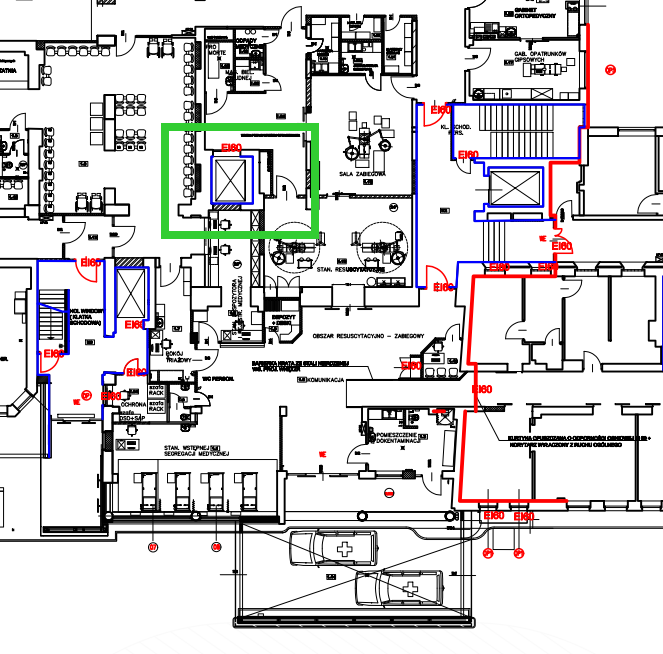 CONSTRUCTIS Rafał Nowak80-180 Gdańsk , ul .Częstochowska 7/3rafalnowak@vp.pl ,  tel.608 626 220NIP: 5551840483  REGON: 222076623I CZĘŚĆ OPISOWAOPIS OGÓLNY PRZEDMIOTU ZAMÓWIENIAWSTĘPNY SZACOWANY ZAKRES PRAC:PRZEDMIOT ZAMÓWIENIAPrzedmiotem  zamówienia  jest  wymiana starego dźwigu osobowego wraz z wykonaniem  prac  projektowych  i  robót  budowlano- montażowych  polegających  na  demontażu   starego urządzenia, wykonaniu niezbędnych prac budowlanych i instalacyjnych oraz instalacji nowego urządzenia w budynku szpitalnym nr 3 przy ul. Nowe Ogrody 1-6 w Gdańsku w celu dostosowania do  wszelkich  standardów  i  norm  obowiązujących w Polsce wraz z wykonaniem  szczegółowych  specyfikacji  technicznych  wykonania  i  odbioru  robót budowlanych oraz zainstalowaniu urządzeń.   Niniejszy  Program  Funkcjonalno  –  Użytkowy  w  sposób  ogólny  opisuje  wymagania i oczekiwania Zamawiającego stawiane przedmiotowej inwestycji. Projektant w ramach realizacji powinien zweryfikować zaproponowany przez Zamawiającego układ  funkcjonalny  w  sposób  zgodny  z  aktualnymi  przepisami  obowiązującymi  w  czasie wykonywania projektu ze szczególnym uwzględnieniem:   −  rozporządzeniem Ministra Infrastruktury z 12 kwietnia 2012 r. w sprawie warunków technicznych, jakim powinny odpowiadać budynki i ich usytuowanie (Dz.U. Nr 75, poz. 690, z póź. zm). −  warunkami  zainstalowania  poszczególnych  urządzeń  wydanych  przez Dostawców −  postanowień Państwowej Straży Pożarnej wydanych dla całego budynku szpitalnego zlokalizowanego przy ul. Nowe Ogrody 1-6 w Gdańsku   Program  Funkcjonalno  –  Użytkowy  służy  do  ustalenia  planowanych  kosztów  prac  projektowych i robót budowlanych, przygotowania oferty szczególnie w zakresie obliczenia ceny  oferty  -  stanowi  podstawę  do  sporządzenia  ofertowej  kalkulacji  na  kompleksową realizację  zadania  obejmującego  wykonanie  dokumentacji  projektowej  wraz  ze  wszystkimi wymaganymi  prawem  uzgodnieniami,  z  uzyskaniem  decyzji  pozwolenia  na  budowę,  jak również  wszelkie  prace  rozbiórkowe  i  budowlano  –  montażowe  wraz  z  rozruchem technologicznym i przekazaniem obiektu do użytkowania.Prace projektowe.Wykonawca opracuje co najmniej następujące dokumenty:Projekt budowlany opracowany w zakresie zgodnym z wymaganiami obowiązującej w Polsce ustawy Prawo budowlane z 7 lipca 1994, z późń. zmianami, (Dz.U. Nr 89, poz. 414, z późn.zm.) i Rozporzadzenia Ministra Infrastruktury z dnia 2września 2004r. w sprawie szczegółowego zakresu i formy dokumentacji projektowej, specyfikacji technicznych wykonania i odbioru robót budowlanych oraz programu funkcjonalno – użytkowego  (Dz.U.Nr 202, poz. 2072 z późn. zm.),Inne opracowania wymagane dla uzyskania Pozwolenia na Budowę lub zgłoszenia, Uzgodnienie projektu z rzeczoznawcą ds. p.poż. z uwagi na odstępstwa obowiązujące w obiektach COPERNICUS,Uzyskanie jeśli wymagane stosownych decyzji i odstępstw.Ekspertyzy szybu windowego jego stanu wraz z elementami konstrukcyjnymi Ekspertyza kominiarska dotycząca wentylacji  jeśli wymagane do uzyskania stosownych decyzji lub pozwoleń,Dokumentacja wykonawcza lub budowlano-wykonawcza dla celów realizacji inwestycji. Projekty techniczne wykonawcze stanowić będą uszczegółowienie dla potrzeb wykonawstwa projektu budowlanego. Dokumentacja powinna być opracowana z uwzględnieniem warunków zatwierdzenia Projektu Budowlanego oraz warunków zawartych w uzyskanych opiniach i uzgodnieniach. Projekty techniczne wykonawcze sporządzone będą oddzielnie dla każdego zadania,Przedmiar Robót umożliwiający rozliczanie inwestycji,Dokumentacja powykonawcza z naniesionymi w sposób czytelny wszelkimi zmianami,Uzgodnienia i decyzje administracyjne.Projektant uzyska wszelkie wymagane zgodnie z prawem polskim uzgodnienia, opinie, dokumentacje i decyzje administracyjne niezbędne dla zaprojektowania, wybudowania, uruchomienia i przekazania do użytkowania. Przedstawione w PFU opracowania są tylko materiałem wyjściowym i pomocniczym. Zamawiający dopuszcza zmiany w stosunku do przedstawionych wymagań pod warunkiem akceptacji przez Zamawiającego rozwiązań alternatywnych.Projektant jest zobowiązany do weryfikacji podanych wymagań, poprzez wykonanie własnych obliczeń technologicznych i konstrukcyjnych oraz bilansów mediów dla zadań wchodzących w skład projektu. W przypadku wyniknięcia rozbieżności w rozwiązaniach przedstawionych przez Zamawiającego a opracowanymi przez Wykonawcę, Wykonawca nie będzie rościł praw do dodatkowego wynagrodzenia.Przedstawione poniżej parametry są wielkościami szacunkowymi. Ostateczne wielkości zostaną ustalone na podstawie sporządzonej dokumentacji projektowej. Wizytacja terenu budowyPrzed złożeniem oferty należy odbyć wizytacje Terenu Budowy oraz jego otoczenia w celu oceny, na własną odpowiedzialność, koszt i ryzyko, wszystkich czynników koniecznych do przygotowania jego rzetelnej oferty a w szczególności:- dostępności mediów- możliwości transportu urządzeń 1.2. ZAKRES ROBÓT BUDOWLANYCH.1.3. SZKOLENIE, ROZRUCH, PRZEJĘCIE ROBÓT OD WYKONAWCYWykonawca przeprowadzi rozruch urządzeń i eksploatację próbną, zgodnie z wymaganiami Zamawiającego określonymi w PFU. Wykona także inne zobowiązania konieczne do przejęcia robót od Wykonawcy i przekazania do eksploatacji, w tym wyposaży w urządzenia i narzędzia eksploatacyjne oraz bezpieczeństwa. Wykonawca zapewni także kompletne oznakowanie, urządzeń, stref i innych elementów instalacji wymagających oznakowania.
1.4. SERWISWykonawca zapewni serwisowanie urządzeń i instalacji wraz z materiałami eksploatacyjnymi, aż do końca okresu usuwania wad. Zawarcie stosownych umów z podwykonawcami w przedmiotowym zakresie znajduje się po stronie Wykonawcy. Koszty serwisowania urządzeń i instalacji w okresie usuwania wad pokrywa Wykonawca. CHARAKTERYSTYCZNE PARAMETRY INWESTYCJIPrzedmiotem inwestycji jest wymiana Dźwigu 3A  nr fabryczny 946318 o numerze ewidencyjnym  3106005468 . Dźwig obsługuje następujące kondygnacje : Poziom -1 Poziom 0 – nie obsługiwany brak przystanku Poziom 1Poziom 2Poziom 3Poziom 4Poniżej przedstawiono przykładowe rozwiązanie wraz z parametrami dla wymienianego urządzenia jako przykładowe. Wykonawca może każdorazowo zaproponować rozwiązania równoważne .Zaproponowane parametry dotyczą urządzenia marki KONE lecz Wykonawca może zaproponować rozwiązanie równoważne nie gorsze od przedstawionego. Parametry których dotyczy równoważność i muszą być spełnione w przypadku zastosowania urządzeń innych niż wskazano w PFU to :	- Udźwig nominalny 	- prędkość 	- wysokość podnoszenia 	- liczba przystanków 	- Typ Napędu 	- Wyposażenie układu sterowania	- Wezwanie priorytetowe (PRC K) Wyłącznik dźwigu w kabinie (klucz) - drzwi otwarte 	- oświetlenie w kabinie włączane Automatyczn-e - wyłączenie oświetlenia w kabinie po zrealizowaniu dyspozycji -zastosowania oświetlenia LED kabinyDla materiałów wykończeniowych wymaga się trwałości i estetyki . W zakresie wykończenia i wyposażenia Zamawiający wymaga:- zastosowania lustra na jednej z ścian na jej minimum 40%- wykonania wykończenia wewnętrznego kabiny z stali nierdzewnej w tym drzwi przystankowych i szybowych- zastosowania poręczy na dwóch ścianach z stali nierdzewnej - zastosowanie odboi na ścianach oraz listw przypodłogowych z stali nierdzewnej - zastosowanie podłogi winylowej zmywalnej- zastosowania kaset wezwań z stal nierdzewna- zastosowanie Panelu dyspozycji zlicowany ze ścianą kabiny Obudowa: stal nierdzewna Przycisk przystanku podstawowego oznakowany  Przycisk otwierania drzwiPrzycisk zamykania drzwiStacyjka z kluczem do jazdy priorytetowej- Drzwi przystankowe należy wyposażyć w ogranicznik siły domykania, by uchronić osoby w sytuacji przycięcia przez skrzydła drzwi. Drzwi wyposażyć w kurtynę świetlną 3DDrzwi wykonać w odporności ogniowej EI60- Należy zaprojektować i zamontować piętrowskazywacze na każdej kondygnacjiWzory wytłoczeń oraz kolorystyka zostanie uzgodniona z Zamawiającym na etapie akceptacji projektów i kart materiałowych.Poniżej przedstawiono przykładową specyfikację urządzenia :Produkt KONE  1 x MonoSpace 700 DANE OGÓLNE- Typ dźwigu  Dźwig elektryczny osobowy  - Udźwig nominalny  1600 kg lub 21 osób  - Prędkość  1 m/s  - Wysokość podnoszenia 19,87 m  - Liczba dojść/przystanków Dźwig zatrzymuje się na 5 przystankach. Ilość dojść od strony przystanku podstawowego: 5   - Przepisy  PN EN81-20 - Dźwigi przeznaczone do transportu osób i towarów PN EN81-21 - Nowe dźwigi osobowe i towarowe w istniejących budynkach Zgodność z normą PN-EN:81-21 (wymagana zgoda UDT) SZYB ( wykonawca zweryfikuje wymiary poprzez dokonanie pomiarów własnych) - Wymiary szybu  2200 mm szerokość x 2900 mm głębokość, tolerancja +/-25mm  - Głębokość podszybia  1500 mm  - Wysokość nadszybia  3600 mm - podany wymiar nadszybia jest mierzony od posadzki ostatniego przystanku wykończonej na gotowo do spodu haka  - Konstrukcja szybu  ŻelbetowaPODZESPOŁY MECHANICZNE-Przeciwwaga  Ciężarki zamocowane w konstrukcji ramowej, która porusza się w prowadnicach, w podszybiu zastosowano fartuch osłonowy.  - Pomieszczenia pod szybem dźwigu. Przeciwwaga nie jest wyposażona w chwytacze. Pod szybem niedozwolone są pomieszczenia, w których mogą przebywać ludzie.  - Nadszybie  Zaniżone nadszybie, dodatkowe elementy bezpieczeństwa  - Prowadnice  Do prowadnic kabinowych zastosowano specjalne profile stalowe ciągnione na zimno. Prowadnice przeciwwagowe to profile wykonane z blachy giętej na zimno, utwardzane powierzchniowo i cynkowane ogniowo. Prowadnice są mocowane wspornikami do ścian szybu co 2,5 m. Wsporniki mocowane za pomocą kotew rozprężnych. Prowadniki SLG20  - Liny  Zastosowanie odpowiedniej ilości lin, z zawieszeniem sprężynowym zapewnia równomierne obciążenie układu linowego oraz minimalne ich wydłużenie. Układ linowy wykonany jest z przełożeniem 2:1.KABINA- Wymiary kabiny nie mniejszy niż:  1400 mm szerokość  x 2400 mm głębokość  x 2200 mm wysokość  - Konstrukcja  Konstrukcja wsparta na ramie z profili stalowych, z chwytaczami i prowadnikami ślizgowymi, ściany kabiny panelowe, pokryte materiałem tłumiącym drgania. Rama podparta na krążkach linowych mocowanych pod kabiną. Wentylacja kabiny poprzez otwory w dolnej części ścian bocznych oraz tylnej. Dodatkowo zastosowany jest wentylator. Kabina nieprzelotowa.  Elementy wystroju : Elementy wystroju  			Wystrój KONE Mix&Match Sufit i oświetlenie kabiny			Typ CL97 z kwadratowymi punktami świetlnymi 						LED Stal nierdzewna szczotkowana Asturias Satin Ściany kabiny  				Pionowe panele ścian 	Wszystkie ściany: Stal nierdzewna z wytłoczonym 	wzorem Flemish Linen (TS1)  Frontowa ściana kabiny			Stal nierdzewna szczotkowana Asturias Satin (F) Podłoga kabiny  				Winyl Ash Gray (VF20)      Lustro  	Lustro szklane Częściowa szerokość i częściowa wysokość Lustro na ścianie tylnej Poręcz  					Poręcze na ścianach tylnej i prawej Poręcz stalowa okrągła z zaokrąglonymi zakończeniami i modułem narożnym (HR64) Stal nierdzewna szczotkowana Asturias Satin (F)     Odboje  	Jeden poziom Stal nierdzewna z wytłoczonym wzorem Flemish Linen (TS) Odboje  na  ścianach  bocznych,  na  następujących wysokościach: 550 mm      Listwy przypodłogowe  			Stal nierdzewna szczotkowana Asturias Satin (F)      Sygnalizacja w kabinie  			Panel dyspozycji KSC673, przewijany wyświetlacz matrycowy, pełna wysokość kabiny, szerokość 226mm, panel zlicowany ze ścianą kabiny Panel na pełną wysokość kabiny Obudowa: stal nierdzewna szczotkowana Asturias Satin (F) Przyciski okrągłe Oznaczenia wypukłe Przycisk przystanku podstawowego oznakowany zielonym pierścieniem Przycisk otwierania i zamykania drzwi  						Przycisk przytrzymanie otwartych drzwi. Wezwanie priorytetowe (PRC K) Wyłącznik dźwigu w kabinie (klucz) - drzwi otwarte, oświetlenie w kabinie włączone Automatyczne wyłączenie oświetlenia w kabinie po zrealizowaniu dyspozycji Typ klucza Profil-Halbzylinder Drzwi 	Wymiary drzwi  1300 mm szerokości x 2000 mm wysokości  Drzwi przystankowe  			KES800 Typ drzwi  					Dwupanelowe teleskopowe prawe  Drzwi kabinowe  				KES800 Stal nierdzewna szczotkowana Asturias Satin (F) Zastosowano ogranicznik siły domykania, by uchronić osoby w sytuacji przycięcia przez skrzydła drzwi. Zmniejsza to również ryzyko uszkodzenia drzwi czy przedmiotów w obszarze drzwi. Drzwi wyposażono w kurtynę świetlną 3D  Typ progu 	Typ N bez listwy maskującej Wykonany z profilu aluminiowego  Drzwi przystankowe ( EI60 )	Drzwi z ramą Stal nierdzewna szczotkowana Asturias Satin (F) Wysokość otworu pod drzwi mierzona od wierzchu gotowej posadzki do spodu surowego nadproża (ściana A): 2180 mm Typ progu  	Typ N1 bez listwy maskującej, dopuszczalna grubość posadzki od 35mm do 135mm   Wykonany z profilu aluminiowego Sygnalizacja przystankowa Kasety wezwań 				KSL570 o wymiarach 252mm x 111mm x 19mm. Kaseta wezwań umieszczona jest na każdym przystanku wraz z pietrowskazywaczamiObudowa: stal nierdzewna szczotkowana Asturias Satin (F) Podświetlenie przycisków w kolorze białym Kasety wezwań montowane w ościeżnicy. Wyposażenie układu sterowania Dwa wentylatory w kabinie o wydajności 120 m3/h każdy.  Dzwonek alarmowy na dachu kabiny  Automatyczne poziomowanie kabiny  Informacja głosowa w kabinie  Otwieranie drzwi przed dojazdem  Układ odzysku energii przy hamowaniu  Przygotowanie pod montaż kamery w kabinie Wykonawca zaprojektuje instalację kamery, zamontuje kamery oraz ułoży oprzewodowanie do serwerowni znajdującej się na poziomie -1.Automatyczny dojazd awaryjny do najbliższego przystanku (EBDA)  Dwa przyciski bezpieczeństwa stop w podszybiu  Zjazd pożarowy na przystanek podstawowy (wg EN81:73 lub 72). Zamawiający musi zapewnić bezpotencjałowy sygnał pożarowy doprowadzony na najwyższy przystanek do szafy sterowej dźwigu oraz utrzymać zasilanie na czas zjazdu do przystanku ewakuacyjnego (na przykład poprzez: zasilanie awaryjne; zwłokę czasową na odcięcie zasilania; zasilanie sprzed wyłącznika głównego prądu). Po zjeździe na przystanek ewakuacyjny kabina zostaje zablokowana z drzwiami otwartymi do czasu odwołania pożaru. Po odwołaniu sygnału dźwig wraca do ruchu automatycznie, przy czym wcześniej wybrane dyspozycje zostają anulowane.  Jazda pożarowa zgodna z normą EN81-72.  	Łączność głosowa (interkom) kabina-panel serwisowy  Komunikacja dwustronna z centrum zgłoszeniowym KONE - KONE Kontakt, za pomocą łączności GSM   Rygiel drzwi kabinowych z urządzeniem do awaryjnego otwierania  Wymuszone zamknięcie drzwi.  Zamknięcie drzwi po nadaniu nowej dyspozycji  Opcja oszczędzania energii. W tryb standby przechodzą: napęd oraz sygnalizacja  W standardzie oświetlenie szybu, wyłącznik główny, zabezpieczenia elektryczne  Zaniżone strefy bezpieczeństwa w nadszybiu, zgodność z normą EN81-21 (wymagana zgoda UDT)  Bezkorytkowa instalacja szybowa  Napęd Typ napędu  Napęd bezreduktorowy, trójfazowy silnik synchroniczny ze zintegrowanym kołem ciernym, wykonanym z odlewu odpornego na ścieranie. Podwójny układ hamulców elektromagnetycznych. Okładziny szczęk hamulcowych wykonane z materiału niezawierającego azbestu. Ręczne luzowanie hamulców w sytuacjach awaryjnych. Moc wyjściowa napędu 9.2 kW Prąd znamionowy  30 A Prąd rozruchowy  41 A Zasilanie napędu  3 x 400 V, 50 Hz Oświetlenie  230 V, 50 Hz  Położenie napędu  Izolowany wibracyjnie zespół napędowy mocowany bezpośrednio do prowadnic w nadszybiu, po stronie przeciwwagi - brak konieczności budowy maszynowni. Sterowanie 		Typ sterowania  Zbiorcze w górę i w dół. Dźwig pojedynczy Panel serwisowy i uwalniania awaryjnego Elementy serwisowe i awaryjnego uwalniania znajdują się w panelu na najwyższym przystanku. W przypadku każdego urządzenia dźwigowego należy zapewnić swobodny dostęp do przestrzeni konserwacyjnych dźwigu, w tym do wszystkich drzwi przystankowych na potrzeby prowadzenia prac konserwacyjnych oraz w celu zapewnienia ewakuacji zgodnie z normą EN81-20.  Jakiekolwiek zmiany w zakresie powyżej opisanego dostępu w projekcie dźwigów oraz ich otoczenia (np. układ mieszkań, holi windowych, aranżacja tzw. Penthouse itp.) muszą być konsultowane z KONE przed ich wprowadzeniem, a w przypadku dźwigów będących w eksploatacji także z UDT. Zmiany projektowe mogą wpływać na koszt urządzenia, powodować konieczność przeprojektowania urządzenia bądź otoczenia szybu, lub też uniemożliwić prawidłową eksploatację. Panel serwisowy zabudowany w ramie drzwi przystankowych. Wykonany z stali nierdzewnej szczotkowanej (F)Łączność awaryjną  należy wykonać w oparciu o linię telefoniczną, którą należy doprowadzić z serwerowni na poziomie -1 .AKTUALNE UWARUNKOWANIA WYKONANIA PRZEDMIOTU ZAMÓWIENIA OPIS STANU ISTNIEJĄCEGO/RYS HISTORYCZNYOpis stanu istniejącegoAktualnie dźwig wymaga wymiany . Urządzenie zostało wyłączone z użytkowania .  Na kondygnacji 0 parter dźwig się nie zatrzymuje i nie będzie zatrzymywać . Parametry dźwigu istniejącego zgodnie z dokumentacją UDT dostępną u Zamawiającego.2.2. KONIECZNOŚĆ REALIZACJI PRZEDMIOTU ZAMÓWIENIAUzasadnienie potrzeby realizacji przedmiotu zamówieniaW wyniku realizacji przedsięwzięcia nastąpi:Dostosowanie do wymagań stawianych przez warunki p.poż.Stworzenie możliwości realizacji pełnego zakresu funkcjonalnego Poprawa warunków świadczenia usług medycznychPoprawa i ulepszenie komunikacjiPoprawa bezpieczeństwa pracy personelu.Społeczne cele inwestycjiBeneficjentami końcowymi projektu będą mieszkańcy województwa pomorskiego.      2.2.2. Uwarunkowania wykonania przedmiotu zamówieniaObiekt w którym znajduje się winda jest funkcjonującą placówką medyczną. Wszystkie roboty budowlane należy zaprojektować i wykonać tak, aby w minimalnym stopniu powodowały uciążliwość w bieżącej eksploatacji obiektu oraz przewidzieć konieczność etapowania prac dla każdej kondygnacji oddzielnie. Wykonawca ma obowiązek dokonywania uzgodnień z Zamawiającym, zarówno na etapie projektowania jak i wykonawstwa, harmonogramu wykonania poszczególnych prac. Zamawiający zastrzega sobie prawo do ingerowania w przyjęty harmonogram realizacji zadania na każdym etapie inwestycji.Wykonawca ma obowiązek:Zastosowania się do obowiązujących przepisów (w tym w szczególności higieniczno-sanitarnych, przeciw pożarowych oraz BHP i ergonomii), norm. W szczególności realizowane ściany i elementy budowlano – instalacyjne muszą spełniać warunki ochrony przeciwpożarowej, bezpieczeństwa konstrukcji i użytkowania, ochrony środowiska, wymagań sanitarno – higienicznych i ochrony zdrowia, przepisów bezpieczeństwa i higieny pracy oraz pokrewnych, a także aktualnych wymogów Narodowego Funduszu Zdrowia i hałasu.Opracowania koniecznych inwentaryzacji, projektu budowlanego i projektów wykonawczych zgodnie z aktualnymi przepisami prawa  budowlanego (m.in. rozporządzenia Ministra Infrastruktury z dnia 3 lipca 2003r. w sprawie szczegółowego zakresu i formy projektu budowlanego, wraz z późniejszymi zmianami oraz warunkami technicznymi, polskimi normami oraz zgodnie z zasadami wiedzy technicznej). Pełnienia nadzoru autorskiego w trakcie realizacji procesu budowlanego.Uzyskania w imieniu i na rzecz Zamawiającego wszystkich niezbędnych zgłoszeń administracyjnych, uzgodnień, pozwoleń, innych decyzji administracyjnych niezbędnych w celu wykonania całego zadania inwestycyjnego we właściwych urzędach oraz poniesienie związanych z tym kosztów.Uzyskania na własny koszt wszelkich materiałów i badań koniecznych dla wykonania dokumentacji projektowej i prowadzenia robót budowlanych Wykonawca zobowiązany jest do przeprowadzenia wszelkich uzgodnień z gestorami sieci oraz pokrycia wszelkich kosztów związanych z przebudową, likwidacją, zmianami infrastruktury technicznej stanowiącej własność poszczególnych gestorów.Sporządzenia harmonogramu rzeczowo-finansowego inwestycji z podziałem na poszczególne etapy realizacji w uzgodnieniu z Zamawiającym.Opracowania Planu Bezpieczeństwa i Ochrony Zdrowia i przedstawienie go Zamawiającemu najpóźniej w dniu rozpoczęcia robót.	Wykonawca ma obowiązek zapewnienia bezpieczeństwa i ochrony zdrowia podczas wykonywania wszystkich czynności na terenie budowy, zgodnie z planem Bezpieczeństwa i Ochrony Zdrowia. Za nienależyte wykonanie tych obowiązków będzie ponosił odpowiedzialność odszkodowawczą.Wykonawca ma obowiązek, przy zachowaniu parametrów określonych w PFU zaoferować rozwiązania techniczne, technologie, sprzęt, urządzenia, które na etapie użytkowania i eksploatacji zrealizowanego obiektu i dostarczonego sprzętu będą przedstawiały najkorzystniejsze koszty eksploatacji i użytkowania.Ustanowienia kierownika budowy oraz kierownika zespołu projektowego – uprawnionego architekta koordynującego pracę zespołu projektowego, których działanie będzie umożliwiało stały kontaktu z Zamawiającym i wyznaczonymi przez Zamawiającego przedstawicielami nadzoru inwestorskiego. Zamawiający wymaga stałego pobytu kierownika budowy lub kierownika robót na budowie w trakcie wykonywania robót.Przygotowania dokumentów związanych z oddaniem do użytkowania zamontowanego dzwiguZaleca się odbycie wizji Terenu Budowy w celu oceny, na własną odpowiedzialność, koszt i ryzyko, wszystkich czynników koniecznych do przygotowania jego rzetelnej oferty, obejmującej wszelkie niezbędne prace przygotowawcze, zasadnicze i towarzyszące do prowadzenia prac projektowych i robót budowlanych.Ponadto Zamawiający wymaga od Wykonawcy:przygotowania zaplecza budowy oraz zaplecza socjalnego dla pracowników,pokrycia kosztu poboru mediów przy zastosowaniu zamontowanych przez niego stosownych podliczników,pokrycia kosztu napraw ewentualnych uszkodzeń powstałych podczas realizacji niniejszego zadania,uwzględnienia wszystkich kosztów związanych z realizacją prac niezbędnych do wykonania, w tym prac zabezpieczeniowych, porządkowych, systematycznego  wywozu ewentualnych odpadów budowlanych, zmontowania żurawia lub windy transportowej, zsypu itd.uzgodnienia na czas trwania budowy (z osobą wskazaną przez Zamawiającego) miejsca składowania materiałów budowlanych, ubezpieczenia i ponoszenia pełnej odpowiedzialności za sprzęt i materiały pozostawione na terenie inwestycji, 2.2.3.Ogólny opis stanu projektowanegoZamawiający oczekuje od zastosowanych rozwiązań funkcjonalności, nowoczesności i bezpieczeństwa eksploatacji. UWAGA:Przed przystąpieniem do prac rozbiórkowych należy przeprowadzić pełną inwentaryzację .OPIS WYMAGAŃ ZAMAWIAJĄCEGO W STOSUNKU DO PRZEDMIOTU ZAMÓWIENIAWYMAGANIA DOTYCZĄCE FORMY DOKUMENTACJI PROJEKTOWEJWymagania podstawoweDokumentacja projektowa powinna być wykonana w stanie kompletnym z punktu widzenia celu, któremu ma służyć, a rozwiązania projektowe i zastosowane materiały na etapie projektowania, winny być uzgodnione z Zamawiającym. Dokumentacja projektowa w swojej treści powinna określać parametry techniczne zastosowanych materiałów (urządzeń, wyposażenia) i technologii robót oraz winny być opisane w taki sposób aby nie utrudniać uczciwej konkurencji.Wykonawca sporządzając dokumentacje projektową zobowiązany jest do dokonania opisu przedmiotu z zachowaniem zasad wynikających z art. 29 ustawy prawo zamówień publicznych. Oznacza to więc, że wszędzie tam, gdzie przedmiotu nie będzie można opisywać przez wskazanie znaków towarowych, patentów lub pochodzenia, chyba że jest to uzasadnione specyfiką przedmiotu zamówienia i zamawiający nie może opisać przedmiotu zamówienia za pomocą dostatecznie dokładnych określeń, a wskazaniu takiemu towarzyszą wyrazy "lub równoważny”.W projekcie budowlanym i wykonawczym należy zastosować rozwiązania wynikające z obowiązujących przepisów dotyczących projektowania. Wykonawca zobowiązany jest zaprojektować takie rozwiązanie instalacji, które umożliwi współpracę części projektowanej z istniejącą bez zakłóceń, zarówno w trakcie realizacji jaki i po zakończeniu inwestycji i pozwoli na ewentualną późniejszą modernizację pozostałej części instalacji.Zarówno projekty części architektonicznej jak i projekty branżowe winny zapewnić podniesienie bezpieczeństwa pożarowego budynku.Dokumentacja projektowa powinna  być opracowana zgodnie z odpowiednimi przepisami prawa budowlanego, obowiązującymi Polskimi Normami, zasadami wiedzy technicznej, wymaganiami technicznymi Zamawiającego i potrzebami sprawnego przeprowadzenia procesu inwestycyjnego.Zamawiający wymaga przedłożenia do akceptacji przyjętych rozwiązań projektowych .W ramach wykonania projektów należy uzyskać wszelkie niezbędne uzgodnienia i pozwolenia wymagane przepisami, w szczególności p.poż Szczegółowość wykonania dokumentacji projektowej wykonawczej musi pozwalać na dokładne określenie zakresu prac i sposobu ich wykonania oraz dokonania na jej podstawie odbioru wykonanych robót.Wykonawca zobowiązany jest w ramach ustalonego wynagrodzenia przenieść na Zamawiającego autorskie prawa majątkowe oraz prawa zależne do wykonanej dokumentacji projektowej wraz z pełnomocnictwem do wykonywania w imieniu autora autorskich praw osobistych do przekazanej dokumentacji projektowej.
Opracowanie dokumentacji projektowejOpracowanie przez Wykonawcę dokumentacji projektowej obejmuje:a)	opracowanie założeń przedprojektowych;b)	opracowanie projektu budowlanego w koniecznym zakresie niezbędnym do realizacji zadaniac)	uzyskanie w imieniu Zamawiającego ostatecznej decyzji pozwolenia na budowę jeśli jest wymagana;d)	wykonanie projektów wykonawczych f)	sporządzenia dokumentacji powykonawczej i odbiorowej;Dokumentacja techniczna winna uzyskać pełną akceptację przyjętych i zastosowanych rozwiązań technicznych i technologicznych przez Zamawiającego.
Inwentaryzacja i orzeczenie techniczneZakres objęty zamówieniem obejmuje wykonanie inwentaryzacji do celów projektowych stanu istniejącego oraz orzeczenie techniczne aktualnego stanu technicznego obiektu w zakresie niezbędnym do wykonania przedmiotu zamówienia.
STADIA DOKUMENTACJI PROJEKTOWEJ.Wymagania dotyczące sposobu opracowania założeń przedprojektowychZalożenia przedprojektowe powinny zawierać:podstawy formalne i merytoryczne podjęcia przygotowania dokumentacyjnego inwestycji,aktualną inwentaryzację stanu istniejącego,Wymagania dotyczące sposobu opracowania oraz formy i zakresu projektu budowlanegoProjekt budowlany powinien być opracowany:Na podstawie materiałów wyjściowych, o których mowa w pkt. 2.1.Ściśle według wymagań zawartych w ustawie Prawo budowlane, doprecyzowanych w Rozporządzeniu Ministra Infrastruktury z dnia 3 lipca 2003 r. w sprawie szczegółowego zakresu i formy projektu budowlanego (Dz. U. Nr 120, poz. 1133),W takim zakresie szczegółowości, by możliwa była jednoznaczna ocena zaproponowanych w nim rozwiązań projektowych oraz uzyskanie wszystkich wymaganych opinii, uzgodnień, zatwierdzeń i pozwoleń wymaganych przez Prawo budowlane oraz wynikających z innych ustaw (np. o Państwowej Inspekcji Sanitarnej),3.2.3.Wymagania dotyczące dokumentacji powykonawczejWykonawca Robót jest zobowiązany do wykonania dokumentacji powykonawczej. Dokumentacja powykonawcza powinna zawierać:rysunki powykonawcze z naniesionymi w sposób czytelny wszelkimi zmianami wprowadzonymi w trakcie budowy, dokumentację z zakończonych prób i  testów,dokumenty potwierdzające jakość i pochodzenie wbudowanych materiałów i urządzeń oraz ich dopuszczenie do stosowania w Polsce,dokumenty atestacyjne – świadectwo dopuszczenia do stosowaniaw budownictwie na terenie Polski – symbol B lub CE),certyfikat na znak bezpieczeństwa (jeżeli jest wymagany na podstawie odrębnych przepisów),certyfikat zgodności wyrobu z PN lub aprobatą techniczną,protokoły badań i sprawdzeń.Wymagania dotyczące przedmiaru robót oraz specyfikacji technicznych wykonania i odbioru robótPrzedmiary robót oraz specyfikacje techniczne wykonania i odbioru robót należy opracować zgodnie z przepisami Rozporządzenia Ministra Infrastruktury z dnia 2 września 2004 r. w sprawie szczegółowego zakresu i formy dokumentacji projektowej, specyfikacji technicznych wykonania i odbioru robót budowlanych oraz programu funkcjonalno – użytkowego.Stopień szczegółowości przedmiarów oraz specyfikacji technicznych wykonania 
i odbioru robót należy przyjąć w odniesieniu do możliwości prawidłowej oceny ilościowej i jakościowej poszczególnych grup robót.Wymagania dotyczące Informacji Bezpieczeństwa i Ochrony ZdrowiaInformację dotyczącą bezpieczeństwa i ochrony zdrowia należy opracować zgodnie z rozporządzeniem Ministra Infrastruktury z dnia 23 czerwca 2003 r. w sprawie informacji dotyczącej bezpieczeństwa i ochrony zdrowia oraz planu bezpieczeństwa i ochrony zdrowia – Dz.U.03.120.1126 z dnia 10 lipca 2003r.ZAKRES WYKONANIA ROBÓT BUDOWLANYCH, INSTALACYJNYCH I POZOSTAŁYCH4.1. ETAPOWANIE ROBÓT	Wykonawca wykona roboty budowlane zgodnie z wykonaną, uzgodnioną 
z Zamawiającym i odebraną przez Zamawiającego dokumentacją projektową.Przewiduje się realizację zamierzenia przebiegającą w jednym etapie tym niemniej należy założyć że prace związane z wymianą drzwi mogą być etapowane.Przygotowanie terenu budowy	Wykonawca zapewni ilość niezbędnych kontenerów w/g aktualnych potrzeb oraz w/g przewidzianego zatrudnienia na budowie. Zaplecze budowy należy organizować z uwzględnieniem wytycznych zawartych w obowiązujących przepisach i użytkować zgodnie z przepisami BHP i ppoż. Do zaplecza należy podłączyć energię elektryczną oraz wodę -instalacje opomiarować.Odpady powinny być przechowywane w odpowiednich pojemnikach dostarczonych przez Wykonawcę. Ich wywozem i utylizacją będą zajmować się wyspecjalizowane w tym zakresie firmy posiadające odpowiednie uprawnienia na koszt wykonawcy. 
W procesie realizacji należy dążyć do minimalizacji ilości odpadów, a także do ograniczania ilości zanieczyszczeń emitowanych do atmosfery. Kierownictwo robót dążyć powinno również do minimalizowania hałasu uciążliwego dla realizatorów i otoczenia.Roboty należy wykonywać zgodnie z wymaganiami BHP i ppoż. Pracownicy zostaną wyposażeni w sprzęt ochrony osobistej, odzież, obuwie robocze oraz odzież ochronną zgodnie z wymaganiami Polskich Norm w tym zakresie. Wszyscy pracownicy muszą mieć ważne badania lekarskie oraz posiadać aktualne szkolenie w zakresie BHP. Kierownicy robót zobowiązani są do przeszkolenia pracowników przed przystąpieniem do robót do szkolenia stanowiskowego BHP, które należy odnotować i potwierdzić podpisem osoby szkolącej i szkolonej.Strefy niebezpieczne na budowie powinny być odpowiednio wyznaczone i oznakowane zgodnie z obowiązującymi przepisami. Wszelkie prace należy prowadzić z uwzględnieniem obowiązujących przepisów BHP i ppoż. Do realizacji robót stosować należy materiały i wyroby zgodnie z zatwierdzoną dokumentacją techniczną, dopuszczone do stosowania w budownictwie, w tym w obiektach służby zdrowia, posiadające wymagane dokumenty jakościowe.Na zastosowane materiały, wyroby budowlane Wykonawca jest zobowiązany dostarczyć, zgodnie z obowiązującymi przepisami, atesty, certyfikaty, aprobaty na znak bezpieczeństwa, certyfikaty zgodności, deklaracje zgodności z Polskimi Normami lub Aprobatami Technicznymi, świadectwa jakości, atesty, wymagane prawem opinie i oświadczenia. Wszystkie zastosowane materiały i wyroby powinny spełniać wymogi ochronyprzeciwpożarowej.ZAKRES ROBÓTW zakresie robót budowlanych Wykonawca musi wykonać:Prace rozbiórkowe i demontaże :- demontaż starego dźwigu -demontaż starych drzwi przystankowych- demontaż elementów z podszybia nadszybia i maszynowniPrace budowlane:Dostosowanie szybu windowego  ( wykonanie niezbędnych prac budowlano montażowych takich jak między innymi : zabudowa pożarowa w obrębie nowych drzwi , wykonanie niezbędnych prac malarskich i tynkarskich , naprawa skorodowanych elementów budowlanych  itp.) Wykucie starych drzwi przystankowych i ewentualna zmiana otworówMontaż nowych drzwi wraz z ich obrobieniem Montaż dźwigu oraz oświetlenia szybu . Zamawiający wymaga uzycia nowych prowadnic i innych elementów składowych dźwigu.Wykonanie zabudowy ppoż drzwiWykonanie niezbędnych napraw przed windą   ( wymiana wykładziny w obrębie windy założono pola o powierzchni 5 m2 , wymalowanie i odnowienie ścian po pracach montażowych założono 20 m2 powierzchni do wykonania napraw gładzi i malowania lub wymiany istniejących okładzin ceramicznych. Na każdej kondygnacji w obrębie windy należy wykonać płyty Acrovyn w ilości 9 m2 grubości 2mm  .Zakres prac instalacyjnych:wykonanie niezbędnej instalacji elektrycznej w tym oświetlenia szybu i przed wejściem do windy zgodnym z normą  ;wykonanie niezbędnej instalacji wentylacyjnej szybuwykonanie instalacji p.poż szybu jeśli wymaganaWykonanie nowego zasilania dźwigu  ( dźwig musi zostać zasilony z rozdzielni głównej zlokalizowanej w poziomie piwnicy) Windy muszą być zasilone z linii rezerwowanej.Inne prace:próby, testy, rozruchy;prace porządkowe;inne konieczne roboty ogólnobudowlane;Uzyskanie pozwolenia na użytkowanie UDT;SZCZEGÓŁOWE CECHY ZAMÓWIENIA DOTYCZĄCE ROZWIĄZAŃ TECHNICZNYCHOgólne właściwości funkcjonalno – użytkowe podano. Szczegółowe parametry techniczne materiałów i urządzeń. Projektowane rozwiązania technologiczne – wymagania minimalne.5.1. WYMAGANIA MATERIAŁOWE I TECHNOLOGICZNE.Wymagane certyfikaty i dokumenty: Ocena higieniczna PZH, deklaracja zgodności producenta, karty katalogowe, atesty.Zastosowane urządzenia i materiały instalacyjne i wykończeniowe muszą odpowiadać wymaganiom dla obiektów służby zdrowia.Podane poniżej przykładowe proporcje rozwiązań materiałowych określają minimalne wymagania Zamawiającego dla przedmiotu zamówienia.ArchitekturaZabudowy ognioweObudowy  – ścianki typu lekkiego zgodne z systemem producenta. Narożniki ścian oraz ścianek działowych zabezpieczyć narożnikami stalowymi podtynkowymi dla danego systemu. 

Materiały wykończeniowe wymagane do zastosowania w związku z naprawami po montażu windyMateriały wykończeniowe (tynki, podłogi, posadzki) muszą zapewnić estetyczny wygląd obiektu oraz łatwe utrzymanie go w czystości i dezynfekcji. Kolorystyka i rodzaj wszystkich materiałów wykończeniowych przewidzianych do zastosowania w realizowanym obiekcie musi być uzgodniona z Zamawiającym.Dla wszystkich proponowanych ostatecznych rozwiązań należy uzyskać akceptację Zamawiającego.Tynki wewnętrzne - tynki należy jako cementowo-wapienne w miejscach ich uszkodzeniaMalowaniefarba bezrozpuszczalnikowa lateksowa odporna na szorowanie, bezzapachowa o  wysokiej sile krycia – 1 klasy – w miejscach uszkodzenia, Okładziny ścianPłyty ACROVYN do wysokości 1,6m od poziomu podłogi gr. 2mm na ścianach w  korytarzach w obrębie wraz z narożnikami zabezpieczającymi  9m2Podłogi i posadzkiPodkłady pod posadzki muszą posiadać odpowiednią wytrzymałość na ściskanie, dostosowaną do przewidywanego obciążenie posadzki i określoną w Dokumentacji Projektowej.W miejscu zniszczenia wykładzin wymienić je w sposób estetyczny wykładzina PCV rulonowa, zgrzewalna typu np. Norma 43, z wywinięciem 10cm cokołu na ściany lub materiał równoważny o parametrach nie gorszych niż wymieniony KonstrukcjaZbrojenie konstrukcji.Pręty stalowe do zbrojenia betonu muszą być zgodne z wymaganiami normy PN-82/H-93215. BetonBeton musi odpowiadać warunkom określonym w PN-88/B-06250, uwzględniając uwarunkowania związane z realizacją projektowanych obiektów. Konstrukcje metaloweZakłada się następujący podział:Wszelkie połączenia muszą być wykonywane tak, aby nie nastąpiło uszkodzenie powłok ochronnych.Instalacje sanitarneNie dotyczyInstalacja klimatyzacji i wentylacji:Należy wykonać wentylację szybu Sieci i instalacje elektryczne oraz teletechniczneInstalacje do wykonania w ramach adaptacji:- instalacje oświetlenia ogólnego podstawowego zasilana z tablic rozdzielczych,Opis montażu instalacjiW adaptowanym obszarze instalacje elektroenergetyczne oraz słaboprądowe i strukturalne układane będą w oddzielnych osłonach to jest:- w korytkach (drabinkach) - w przestrzeniach międzystropowych,- podtynkowa Instalacje elektryczne należy montować po wykonaniu instalacji sanitarnych, wentylacji, c.o. itp.Instalację oświetlenia wykonać przewodami YDYżo 3x1,5 mm2 i YDYżo 4x1,5 mm2.Oprzewodowanie.Instalacje elektryczne wykonane będą przewodami miedzianymi o izolacji na napięcie 750V jako:- natynkowe - w korytkach i uchwytach, w przestrzeni międzystropowej korytarzy - podtynkowe - poniżej sufitów podwieszonych oraz w pozostałych przypadkach nie wymienionych wyżejObwody 1-fazowe należy wykonać jako 3-żyłowe (L, N,PE), a obwody 3-fazowe jako pięciożyłowe (L1,L2,L3,N,PE). Żyła N musi posiadać pełną izolację jak przewody fazowe. Przyjąć taki podział obwodów oświetleniowych i gniazdowych, aby zapewnić prawidłowe działanie instalacji, tj. maksymalnie dziesięć gniazd elektrycznych jednofazowych z jednego obwodu, maksymalnie osiemnaście opraw z jednego obwodu.Oprzewodowanie nie nadające się do użytku należy unieczynnić i zutylizować.Osprzęt – nie dotyczyOprawy – dotyczy w przypadku braku odpowiedniego natężenia światła przed wejściem do windyNa sufitach montować nowe oprawy natynkowe 2x36W lub 2x18W.Tablice rozdzielcze.Istniejące wyposażenie tablic rozdzielczych zasilających przedmiotowe urządzenia  pozostaje bez większych zmian. Przewiduje się montaż w istniejących rozdzielnicach elektrycznych dodatkowych aparatów pod nowe obwody. Należy zdemontować aparaty dla obwodów unieczynnionych.Instalacja sieci telefonicznejW obiekcie funkcjonuje wewnętrzna sieć telefoniczna podłączona do szpitalnej centrali telefonicznej. Dla potrzeb windy należy wykonać nową linię lub zaadoptować istniejącą   .Instalacja SSP- zgodnie z ekspertyzą załącznik do PFUZabezpieczenie przeciwpożarowePrzejścia przewodów poziomych muszą być zabezpieczone przeciwpożarowo. Wszystkie przepusty instalacyjne przechodzące przez ściany i stropy oddzieleń ppoż. Należy uszczelnić masami pęczniejącymi o odporności ogniowej nie mniejszej niż odporność ogniowa elementów budowlanych.Uwagi końcowe:Całość robót wykonać zgodnie z obowiązującymi normami i przepisami prawnymi.Zachować właściwą kolejność montażu instalacji.Instalacje elektryczne można oddać do eksploatacji dopiero wówczas, gdy pomiary elektryczne dadzą wyniki uznane przepisami za prawidłowe.WSKAŹNIKI EKONOMICZNE:Dla projektowanych przegród uzyskać (w przypadku przegród wykonanych sprawdzić) wskaźniki przenikania ciepła nie większe niż podane tabelarycznie poniżej:6. WARUNKI WYKONANIA I ODBIORU ROBÓTWYMAGANIA OGÓLNEWstępPrzedmiotem niniejszego opracowania są postanowienia podstawowe dotyczące wykonania i  odbioru Robót koniecznych do zaprojektowania i realizacji prac.W zakres przedsięwzięcia wchodzi:właściwe, zgodne z zasadami projektowania i wiedzą inżynierską wykonanie dokumentacji (projektu budowlanego) w zakresie niezbędnym do uzyskania Pozwolenia na budowę zgodnie z Polskim Prawem Budowlanym oraz wykonania projektów wykonawczych w  zakresie niezbędnym do zrealizowania Robót,właściwe i zgodne z zasadami sztuki budowlanej wykonanie inwestycji na podstawie prawomocnej decyzji pozwolenia na budowęOKREŚLENIA PODSTAWOWEUżyte wymienione poniżej określenia należy rozumieć w każdym przypadku następująco:Projektant - uprawniona osoba będąca autorem Dokumentacji Projektowej. Dokumentacja projektowa - wymagany odrębnymi przepisami projekt budowlany wraz z  opisami i rysunkami niezbędnymi do realizacji robót lub opis zawierający określenie rodzaju, zakresu i sposobu wykonania robót, wynikający np. z inwentaryzacji i protokołu typowania robót.Przedmiar robót - opis robót w kolejności technologicznej ich wykonania oraz podstaw do ustalania cen jednostkowych robót lub jednostkowych nakładów rzeczowych, z podaniem ilości jednostek przedmiarowych robót, opracowany przed wykonaniem robót na podstawie dokumentacji projektowej,PFU – Wymagania Zamawiającego opisane w formie Programu Funkcjonalno – Użytkowego w rozumieniu Rozporządzenia Ministra Infrastruktury w sprawie szczegółowego zakresu i formy dokumentacji projektowej, specyfikacji technicznych wykonania i odbioru robót budowlanych oraz programu funkcjonalno-użytkowego z dnia 2 września 2004.SIWZ – Specyfikacja Istotnych Warunków Zamówienia w rozumieniu ustawy z dnia 29 stycznia 2004 r. Prawo Zamówień Publicznych (Dz. U. z dnia 9 lutego 2004 r. Nr 19, poz. 177).Plan BIOZ - plan bezpieczeństwa i ochrony zdrowia sporządzony zgodnie z  Rozporządzeniem Ministra Infrastruktury z dnia 23 sierpnia 2003r. w sprawie informacji dotyczącej bezpieczeństwa i ochrony zdrowia oraz planu bezpieczeństwa i ochrony zdrowia (Dz. U. 2003 Nr 120, poz.1126).Rodzaje Robót – Roboty budowlano – konstrukcyjne, sanitarne, energetyczne.Dziennik budowy - dziennik, wydany zgodnie z obowiązującymi przepisami, stanowiący urzędowy dokument przebiegu Robót budowlanych oraz zdarzeń i okoliczności zachodzących w toku wykonywania Robót.Odpowiednia (bliska) zgodność - zgodność wykonywanych Robót z dopuszczonymi tolerancjami, a jeśli przedział tolerancji nie został określony - z przeciętnymi tolerancjami, przyjmowanymi zwyczajowo dla danego rodzaju Robót budowlanych. PZJ – Program Zapewnienia Jakości, szczegółowo opisany w punkcie 6 Wymagań Ogólnych.Materiały – wszelkie tworzywa niezbędne do wykonania Robót, zgodne z Dokumentacją Projektową i PFU, Konstrukcje budowlane – obiekty budowlane związane w sposób trwały z gruntem, wraz z opisem technicznym sposobu ich wykonania.Kanalizacja sanitarna – system rurociągów wraz z uzbrojeniem służący do usuwania ścieków od odbiorcy i odprowadzania do oczyszczalni ścieków.Urządzenia kanalizacyjne - Sieci kanalizacyjne, wyloty urządzeń kanalizacyjnych służących do wprowadzenia ścieków do wód lub do ziemi oraz urządzenia podczyszczające i oczyszczające ścieki oraz przepompownie ścieków.Sieć wodociągowa - Układ połączonych przewodów i ich uzbrojenia, przesyłających i rozprowadzających wodę przeznaczoną do spożycia przez ludzi, znajdujących się poza budynkiem, w granicach od stacji uzdatniania wody do zestawu wodomierzowego na przyłączu wodociągowym.Zgodność robót z dokumentacją projektową i PFUPFU oraz dodatkowe dokumenty są dla Wykonawcy obowiązujące.Wszystkie wykonane Roboty muszą być zgodne z Dokumentacją Projektową (zatwierdzoną przez Zamawiającego oraz kompetentne organy administracji państwowej) i PFU.Dane określone w PFU będą uważane za wartości docelowe, od których dopuszczalne są odchylenia w ramach określonego przedziału tolerancji. Cechy materiałów i elementów budowli muszą być jednorodne i wykazywać bliską zgodność z określonymi wymaganiami, a rozrzuty tych cech nie mogą przekraczać dopuszczalnego przedziału tolerancji. Błędy lub opuszczeniaPFU podaje tylko zasadnicze zakresy Robót oraz Wymagania Zamawiającego. Wymagania mogą nie objąć wszystkich szczegółów niezbędnych do opracowania projektów. Projektant i  Wykonawca nie może wykorzystywać błędów lub opuszczeń w SIWZ, a o ich wykryciu winien natychmiast powiadomić Zamawiającego, który dokona odpowiednich poprawek, uzupełnień lub interpretacji. Stosowanie przepisów prawa i normW różnych miejscach SIWZ podane są odnośniki do norm krajowych. Normy te winny być traktowane jako integralna część SIWZ i czytane w połączeniu z PFU, w których są wymienione.Wykonawca jest zobowiązany do przestrzegania innych norm krajowych, które obowiązują w związku z wykonaniem prac i stosowania ich postanowień na równi z wszystkimi innymi wymaganiami, zawartymi w PFU. Zakłada się, iż Wykonawca dogłębnie zaznajomił się z treścią i  wymaganiami tych norm.|MateriałyW PFU podano charakterystyczne parametry, właściwości i wymagania w zakresie materiałów stosowanych w realizacji Robót. Wykonawca ponosi odpowiedzialność za spełnienie wymagań ilościowych i jakościowych materiałów dostarczanych na teren budowy oraz za ich właściwe składowanie i wbudowanie.Wszelkie użyte w dokumentacji przetargowej nazwy producentów i typ urządzeń należy rozumieć jako przykładowe. Dopuszczone jest stosowanie równoważnych materiałów i urządzeń innych producentów po uzyskaniu akceptacji Projektanta.Gospodarka odpadamiWykonawca staje się w rozumieniu Ustawy o odpadach posiadaczem wszelkich odpadów powstałych na terenie budowy oraz w związku z realizują kontraktu.Podczas prowadzenia Robót należy segregować powstające odpady. Zgodnie z obowiązującą w Polsce Ustawą o odpadach [Dz.U. Nr 62 z 2001r. poz. 628 z późniejszymi zmianami] Wykonawca Robót jest wytwórcą i posiadaczem odpadów i on odpowiada za prawidłowe gospodarowanie odpadami. Poprzez „gospodarowanie odpadami” rozumie się zbieranie, transport, odzysk i  unieszkodliwianie w tym również nadzór nad tymi działaniami. Materiały odpadowe, powinny być bez zbędnej zwłoki usuwane z terenu budowy. Do czasu ich usunięcia odpady mają być bezwzględnie zabezpieczone. Wykonawca będzie prowadził ewidencję wywiezionego materiału i będzie posiadał odpowiednie dokumenty, które będą poświadczały, że miejsce wywozu jest legalne. Zagospodarowanie odpadów powinno być zgodne z obowiązującymi przepisami prawnymi. Przechowywanie i składowanie materiałówWykonawca zapewni, aby tymczasowo składowane materiały, do czasu, gdy będą one potrzebne do wykonywania Robót, były zabezpieczone przed zanieczyszczeniem, zachowały swoją jakość i  właściwości oraz były składowane zgodnie z instrukcją, lub wytycznymi producenta. Miejsca czasowego składowania materiałów winny być zlokalizowane w obrębie Terenu Budowy w miejscach uzgodnionych z Zamawiającym lub poza Terenem Budowy w miejscach zorganizowanych przez Wykonawcę. Stosowanie materiałów z odzyskuWykonawca jest zobowiązany do stosowania metod pracy pozwalających na odzysk wartościowych materiałów w trakcie prowadzenia np. prac rozbiórkowych itp. Wykonawca, zapewni, aby tymczasowo składowane materiały z odzysku, do czasu, gdy będą one potrzebne do Robót, były zabezpieczone przed zanieczyszczeniem, zachowały swoją jakość i właściwości do Robót.	         6.1.3. SprzętWykonawca jest zobowiązany do używania jedynie takiego sprzętu, który nie spowoduje niekorzystnego wpływu na jakość wykonywanych Robót. Sprzęt będący własnością Wykonawcy lub wynajęty do wykonania Robót ma być utrzymywany w  dobrym stanie i gotowości do pracy. TransportWykonawca jest zobowiązany do stosowania jedynie takich środków transportu, które nie wpłyną niekorzystnie na jakość wykonywanych Robót i właściwości przewożonych materiałów. Wszystkie środki transportu używane przez Wykonawcę muszą być sprawne technicznie i  posiadać odpowiednie zezwolenia oraz aktualne badania techniczne. Wykonawca dla celów budowy będzie stosował środki transportu spełniające wymagania określone w rozporządzeniu Ministra Infrastruktury z dnia 31 grudnia 2002r. w sprawie warunków technicznych pojazdów oraz zakresu ich niezbędnego wyposażenia (Dz. U. Z 2002r. Nr 32 poz.262).Wykonanie RobótWykonawca jest zobowiązany do zrealizowania i ukończenia Robót określonych w umowie i do usunięcia wszelkich wad.Wykonawca będzie odpowiedzialny za stosowność, stabilność i bezpieczeństwo wszystkich działań prowadzonych na Terenie Budowy.Podczas realizacji Robót Wykonawca będzie utrzymywał Teren Budowy w stanie wolnym od wszelkich niepotrzebnych przeszkód.Zamawiający wymaga stosowania jednolitych i spójnych rozwiązań materiałowych oraz techniczno – technologicznych przy projektowaniu i wykonaniu Robót.Organizacja przed rozpoczęciem RobótWykonawca jest zobowiązany do wykonania robót zgodnie z ogólnie przyjętą i merytorycznie poprawną kolejnością technologiczną prac. Przed rozpoczęciem Robót Wykonawca jest zobowiązany powiadomić wszystkie zainteresowane strony o terminie rozpoczęcia prac oraz o przewidywanym terminie ich zakończenia. Wykonawca jest zobowiązany do przestrzegania warunków wydanych przez jednostki uzgadniające, opiniujące oraz właścicieli terenów, na których prowadzone będą prace. Dokumentacja projektowaRoboty powinny być tak zaprojektowane, aby odpowiadały pod każdym względem najnowszym, aktualnym praktykom inżynieryjnym. W propozycji rozwiązań projektowych powinny być spełnione wymagania niezawodności tak, aby sieci, obiekty, urządzenia i wyposażenie zapewniały długotrwałą bezproblemową eksploatację przy niskich kosztach obsługi. Należy zwrócić szczególną uwagę na zapewnienie łatwego dostępu w celu inspekcji, czyszczenia, obsługi i napraw.Wszystkie dostarczone materiały, urządzenia i wyposażenie powinny być zaprojektowane w taki sposób, aby bezawaryjnie pracowały we wszystkich warunkach eksploatacyjnych bez względu na obciążenia, ciśnienia i temperatury.Bezpieczeństwo pożaroweBezpieczeństwo pożarowe wymaga uwzględnienia w projektowaniu i spełnienia przepisów dotyczących ochrony przeciwpożarowej.Wykonawca będzie przestrzegać przepisów ochrony przeciwpożarowej. Wykonawca będzie utrzymywać sprawny sprzęt przeciwpożarowy, wymagany przez odpowiednie przepisy, na terenie baz produkcyjnych, w pomieszczeniach biurowych, mieszkalnych i magazynach oraz w maszynach i pojazdach. Materiały łatwopalne będą składowane w sposób zgodny z odpowiednimi przepisami i  zabezpieczone przed dostępem osób trzecich. Wykonawca będzie odpowiedzialny za wszelkie straty spowodowane pożarem wywołanym jako rezultat realizacji Robót albo przez personel Wykonawcy.Bezpieczeństwo w zakresie higieny i zdrowiaElementy wyposażenia windy należy projektować i realizować z takich materiałów i wyrobów oraz w taki sposób, aby nie stanowiły zagrożenia dla higieny i zdrowia użytkowników, w  szczególności w wyniku:wydzielania się gazów toksycznych,obecności szkodliwych pyłów lub gazów w powietrzu,niebezpiecznego promieniowania,zanieczyszczenia lub zatrucia wody lub gleby,występowania wilgoci w elementach budowlanych lub na ich powierzchni,przedostawania się gryzoni do wnętrza,nadmiernego hałasu i drgań.Bezpieczeństwo w zakresie obciążeńObiekt i urządzenia z nimi związane powinny być projektowane i wykonywane w taki sposób, aby obciążenia mogące na nie działać w trakcie budowy i użytkowania nie prowadziły do:zniszczenia całości lub części obiektów,przemieszczeń i odkształceń o niedopuszczalnej wielkości,uszkodzenia części obiektów, połączeń lub zainstalowanego wyposażenia w wyniku znacznych przemieszczeń elementów konstrukcji,zniszczenia na skutek wypadku, w stopniu nieproporcjonalnym do jego przyczyny.Konstrukcja powinna spełniać warunki zapewniające nie przekroczenie stanów granicznych nośności oraz stanów granicznych przydatności do użytkowania w żadnym z jego elementów i  w  całej konstrukcji. Stany graniczne nośności uważa się za przekroczone, jeżeli konstrukcja powoduje zagrożenie bezpieczeństwa ludzi znajdujących się w obiekcie oraz w jego pobliżu, a  także zniszczenie wyposażenia lub przechowywanego mienia. Stany graniczne przydatności do użytkowania uważa się za przekroczone, jeżeli wymagania użytkowe dotyczące konstrukcji nie są dotrzymywane. Oznacza to, ze w konstrukcji obiektu nie mogą wystąpić:lokalne uszkodzenia, w tym również rysy, które mogą ujemnie wpływać na przydatność użytkową, trwałość i wygląd konstrukcji, jej części, a także przyległych do niej nie konstrukcyjnych elementów,odkształcenia lub przemieszczenia ujemnie wpływające na wygląd konstrukcji i jej przydatność użytkową, włączając w to również funkcjonowanie maszyn i urządzeń oraz uszkodzenia części nie konstrukcyjnych i elementów wykończenia,drgania dokuczliwe dla ludzi lub powodujące uszkodzenia obiektu, jego wyposażenia oraz przechowywanych przedmiotów, a także ograniczające jego użytkowanie zgodnie z  przeznaczeniem.Warunki bezpieczeństwa konstrukcji uznaje się za spełnione, jeżeli konstrukcja ta odpowiada Polskim Normom dotyczącym projektowania i obliczania konstrukcji.6.1.11. Bezpieczeństwo użytkowaniaUrządzenia powinny być projektowane i wykonane w sposób nie stwarzający niemożliwego do zaakceptowania ryzyka wypadków w trakcie użytkowania.Bezpieczeństwo i Higiena PracyPodczas realizacji Robót Wykonawca będzie przestrzegać przepisów dotyczących bezpieczeństwa i higieny pracy oraz bezpieczeństwa i ochrony zdrowia. Wykonawca zapewni i będzie utrzymywał wszelkie urządzenia zabezpieczające, socjalne oraz sprzęt i odpowiednią odzież dla ochrony życia i zdrowia osób zatrudnionych na budowie oraz dla zapewnienia bezpieczeństwa publicznego.W zakresie wymogów bezpieczeństwa i higieny pracy oraz bezpieczeństwa i ochrony zdrowia Wykonawcę w szczególności obowiązują:Rozporządzenie Ministra Infrastruktury z dnia 23 czerwca 2003 r., w sprawie informacji dotyczącej bezpieczeństwa i ochrony zdrowia oraz planu bezpieczeństwa i ochrony zdrowia (Dz. U. Nr 120, poz. 1125, 1126, 2003 r.),Rozporządzenie Ministra Infrastruktury z dnia 6 lutego 2003 r., w sprawie bezpieczeństwa i higieny pracy podczas wykonywania Robót budowlanych (Dz. U. Nr 47, poz. 401, 2003 r.),Rozporządzenie Ministra Infrastruktury z dnia 27 sierpnia 2002 r. w sprawie szczegółowego zakresu i formy planu bezpieczeństwa i ochrony zdrowia oraz szczegółowego zakresu rodzajów Robót budowlanych, stwarzających zagrożenia bezpieczeństwa i zdrowia ludzi. (Dz. U. Nr 151, poz. 1256, 2002 r.). Wykonawca opracuje i wdroży Plan Bezpieczeństwa i Ochrony Zdrowia podczas wykonywania Robót budowlanych, który winien zawierać w szczególności wymagania dotyczące:rozmieszczenia stanowisk pracy uwzględniającego odpowiedni dostęp do nich oraz rozplanowanie dróg, stref pracy i przemieszczania się maszyn,warunków użytkowania materiałów i dostępu do nich podczas wykonywania Robót budowlanych, utrzymywania właściwego stanu technicznego instalacji i wyposażenia,sposobu przechowywania i przemieszczania materiałów i substancji niebezpiecznych,przechowywania i usuwania odpadów i gruzu oraz utrzymania na budowie porządku i  czystości,organizacji pracy na budowie,sposobów informowania pracowników o podejmowanych działaniach dotyczących bezpieczeństwa i ochrony zdrowia.
Przebudowa urządzeń kolidującychPrzebudowę urządzeń należy wykonać pod nadzorem i wyszczególnić w uzgodnieniu z  użytkownikami.Wykonawca ponosi wszystkie koszty nadzorów właścicieli urządzeń w trakcie ich przebudowy i  budowy.W przypadku naruszenia instalacji lub ich uszkodzenia w trakcie wykonywania Robót lub na skutek zaniedbania, także później, w czasie realizacji jakichkolwiek innych Robót Wykonawca na swój koszt naprawi, oraz pokryje wszelkie koszty związane z naprawą i skutkami uszkodzenia, w  najkrótszym możliwym terminie przywracając ich stan do kształtu sprzed awarii. Przystąpienie do usuwania w/w uszkodzeń nie może nastąpić później niż wciągu 2 godzin od ich wystąpienia.6.2. KONTROLA JAKOŚCI ROBÓTDokumenty budowyDziennik BudowyDziennik Budowy jest wymaganym dokumentem prawnym obowiązującym Zamawiającego i  Wykonawcę w okresie od rozpoczęcia Robót do wydania pozwolenia na użytkowanie. Odpowiedzialność za prowadzenie Dziennika Budowy zgodnie z obowiązującymi przepisami spoczywa na Wykonawcy.Zapisy w Dzienniku Budowy będą dokonywane na bieżąco i będą dotyczyć przebiegu Robót, stanu bezpieczeństwa ludzi i mienia oraz technicznej i gospodarczej strony budowy.Każdy zapis w Dzienniku Budowy będzie opatrzony datą jego dokonania, podpisem osoby, która dokonała zapisu, z podaniem jej imienia i nazwiska oraz stanowiska służbowego. Zapisy będą czytelne, w porządku chronologicznym.Załączone do Dziennika Budowy protokoły i inne dokumenty będą oznaczone kolejnym numerem załącznika i opatrzone datą i podpisem Wykonawcy i Inżyniera.Instrukcje obsługi i eksploatacji - dla każdego dostarczonego urządzenia. Wykonawca skompletuje podręczniki eksploatacji, konserwacji i napraw.Ponadto, dla całości wykonanego zadania Wykonawca dostarczy:instrukcje obsługi, eksploatacji i konserwacji,instrukcje stanowiskowe,plan konserwacji i przeglądów.Instrukcje i plan konserwacji będą zgodne z wymaganiami producentów, obowiązującymi polskimi normami lub odpowiednimi normami Krajów UE, w zakresie przyjętym przez polskie prawodawstwo oraz PFU.Pozostałe dokumenty budowyDo dokumentów budowy zalicza się, oprócz wymienionych następujące dokumenty: pozwolenie na realizację zadania budowlanego,protokoły przekazania Terenu Budowy,plan BIOZ sporządzony przez Wykonawcę,protokoły odbioru Robót,dokumenty potwierdzające jakość i pochodzenie materiałów i urządzeń,protokoły z narad i ustaleń,korespondencję na budowie. Przechowywanie dokumentów budowyDokumenty budowy będą przechowywane na Terenie Budowy w miejscu odpowiednio zabezpieczonym. Zaginięcie, któregokolwiek z dokumentów budowy spowoduje jego natychmiastowe odtworzenie w formie przewidzianej prawem.  6.3. ODBIÓR ROBÓTOdbiór Robót zanikających i ulegających zakryciu.Odbiór Robót zanikających i ulegających zakryciu polega na finalnej ocenie ilości i jakości wykonywanych Robót, które w dalszym procesie realizacji ulegną zakryciu.Odbiór Robót zanikających i ulegających zakryciu będzie dokonany w czasie umożliwiającym wykonanie ewentualnych korekt i poprawek bez hamowania ogólnego postępu Robót.Wykonawca Robót nie może kontynuować Robót bez odbioru Robót zanikających i ulegających zakryciu.Odbiór częściowyOdbiór częściowy polega na ocenie ilości i jakości wykonanych części Robót. Odbioru częściowego Robót dokonuje się wg zasad jak przy odbiorze końcowym Robót. Odbiór końcowyOdbiór Robót należy wykonywać z uwzględnieniem niżej podanych uwarunkowań:Odbiór końcowy polega na finalnej ocenie rzeczywistego wykonania Robót w odniesieniu do ich ilości, jakości i wartości.Całkowite zakończenie Robót oraz gotowość do odbioru końcowego będzie stwierdzona przez Wykonawcę wpisem do Dziennika Budowy z bezzwłocznym powiadomieniem na piśmie o tym fakcie Inżyniera.W przypadkach niewykonania wyznaczonych Robót poprawkowych lub Robót uzupełniających Komisja przerwie swoje czynności i ustala nowy termin odbioru końcowego.Forma i dokumenty końcowego odbioru RobótKońcowy odbiór Robót przeprowadza Komisja powołana przez Zamawiającego, z udziałem w  komisji upełnomocnionych przedstawicieli Zamawiającego, Wykonawcy, organów administracji i kontrolnych odpowiednio do zakresu Robót i przepisów prawa. Zamawiający może powołać do Komisji również innych przedstawicieli lub osoby jako obserwatorów. Do odbioru końcowego Wykonawca jest zobowiązany przygotować następujące dokumenty w  formie oryginału i 4 kopii potwierdzonych za zgodność z oryginałem:rysunki z naniesionymi zmianami – dokumentacja powykonawcza, potwierdzona przez Kierownika budowy, Projektanta i Inspektora nadzoru w formie papierowej i cyfrowej,dokumentacja fotograficzna wszystkich instalacji (w wersji cyfrowej) wykonana przed zakryciem tych instalacji,Dziennik Budowy,wyniki Prób Końcowych, aprobaty techniczne, certyfikaty i atesty jakościowe na wbudowane materiały  i  urządzenia,opinię technologiczną sporządzoną na podstawie wszystkich wyników badań i pomiarów załączonych do dokumentów odbioru, inne dokumenty wymagane przez Zamawiającego, w tym niezbędne do uzyskania pozwolenia na eksploatację.Kierownik budowy jest zobowiązany, zgodnie z art. 57 ust.1 p.2 ustawy Prawo Budowlane, przy odbiorze końcowym złożyć oświadczenia:o wykonaniu całego zadania, zgodnie z Projektem Budowlanym, warunkami pozwolenia na budowę i warunkami technicznymi wykonania i odbioru (w tym zgodnie z powołanymi w warunkach przepisami i polskimi normami),o doprowadzeniu do należytego stanu i porządku terenu budowy, a także w razie korzystania z ulicy i sąsiadujących nieruchomości.Wszystkie zarządzone przez Komisję Roboty poprawkowe lub uzupełniające będą zestawione wg  wymagań ustalonych przez Inspektora Nadzoru.Termin wykonania Robót poprawkowych i Robót uzupełniających wyznaczy Komisja. Po  wykonaniu Robót poprawkowych/uzupełniających lub w przypadku braku konieczności wykonania tych Robót i zaakceptowaniu przez Komisję Inżynier wystawi Świadectwo Przejęcia Robót.CENA I PŁATNOŚCIUstalenia ogólnePodstawą płatności jest scalona Cena Ryczałtowa, skalkulowana przez Wykonawcę.Cena będzie obejmować:robociznę bezpośrednią wraz z towarzyszącymi kosztami,wartość zużytych materiałów wraz z kosztami ich zakupu,wartość pracy sprzętu wraz z kosztami jednorazowymi, (sprowadzenie sprzętu na Teren Budowy i z powrotem, montaż i demontaż na stanowisku pracy),koszty pośrednie, w skład których wchodzą,: płace personelu i kierownictwa budowy, pracowników nadzoru i laboratorium, koszty urządzenia i eksploatacji zaplecza budowy (w tym doprowadzenie energii i wody, budowa dróg dojazdowych itp.), koszty dotyczące oznakowana Robót, koszty projektów uzupełniających, wydatki dotyczące bhp, usługi obce na rzecz budowy, opłaty za dzierżawę placów i bocznic, ekspertyzy dotyczące wykonanych Robót, ubezpieczenia oraz koszty zarządu przedsiębiorstwa Wykonawcy i  inne,zysk kalkulacyjny zawierający ewentualne ryzyko Wykonawcy z tytułu innych wydatków mogących wystąpić w czasie realizacji Robót w okresie gwarancyjnym,podatki obliczane zgodnie z obowiązującymi przepisami; do cen jednostkowych nie należy wliczać podatku VAT oraz opłat celnych i importowych.Cena ryczałtowa zaproponowana przez Wykonawcę jest ostateczna i wyklucza możliwość żądania dodatkowej zapłaty za wykonanie Robót wyceną.6.4.2. Wykaz cenCeny Wszystkich pozycji Robót powinny zostać podane w PLN.VAT, opłaty oraz inne podatki, zostaną wypłacone w należnej kwocie zgodnie z zapisami prawa polskiego w sprawie VAT, opłat oraz innych podatków.Kwoty wprowadzone przez Wykonawcę w odniesieniu do wszystkich pozycji w Wykazach Cen muszą odzwierciedlać właściwy związek z kosztem wykonywania Robót. Cena zamieszczona w Ofercie będzie ceną łączną za wykonanie umowy i powinna obejmować:wykonanie zakresu prac, prób końcowych i szkoleń,zakupienie materiałów eksploatacyjnych niezbędnych do uruchomienia i  przeprowadzenia niezbędnych prób, prób końcowych i prób eksploatacyjnych,zakupienie i rozwieszenie niezbędnych tablic informacyjnych, w tym instrukcji bhp i ppoż,zakup sprzętu bhp i ppoż,wykonanie badań instalacji elektrycznych i kablowych,różne opłaty administracyjne,zapłata za energię i inne media zużyte w trakcie budowy oraz wykonywania prób i prób końcowych,zapłata za: zatrudnienie i zakwaterowanie siły roboczej, materiały, transport, opłaty przewozowe, magazynowanie, pracy tymczasowej, koszty wyposażenia technicznego i  koszty ogólne, ubezpieczenia, nadzór, zysk i należności ogólne. Zakłada się, że Wykonawca, znając zakres Robót i cel ich wykonania uwzględni w cenie wszystkie elementy, których wykonanie jest konieczne do wypełnienia zadania objętego tą umową.ROBOTY BUDOWLANE - KONSTRUKCYJNEWSTĘPUstalenia zawarte w niniejszej specyfikacji dotyczą prowadzenia  Robót konstrukcyjnych, które należy zaprojektować i wykonać w związku z dostosowaniem szybu windowego. W ramach prac konstrukcyjnych przewiduje się wykonanie konstrukcji betonowych, konstrukcji stalowych (nadproża), murowych oraz niezbędnych prac rozbiórkowych.7.2. OGÓLNE WYMAGANIA DOTYCZĄCE ROBÓTPodczas wykonywania prac, front robót zabezpieczyć tak, aby nie uszkodzić elementów istniejących. Wszystkie istniejące elementy w strefie prowadzonych robót pokryć foliami ochronnymi. Strefy prac odgrodzić w sposób stały od innych pomieszczeń i stref. Odpady powstające podczas Robót transportować na zewnątrz budynku tak aby nie zanieczyszczały placu budowy, przyległych pomieszczeń i wyznaczonych dróg transportowych.Zapewnić transport produktów prac zgodnie z wymaganiami ochrony środowiska i BHP poprzez np. rękawy, przenośniki, itp. Odpady do czasu wywiezienia składować w kontenerach zabezpieczonych przed roznoszeniem pyłów z materiałów po rozbiórkach budowlanych i pracach porządkowych.NAZWY I KODY ROBÓT OBJĘTYCH PRZEDMIOTEM ZAMÓWIENIA7.3. OKREŚLENIA PODSTAWOWE.Beton zwykły - beton o gęstości powyżej 1,8 t/m³ wykonany z cementu, wody, kruszywa mineralnego o frakcjach piaskowych i grubszych oraz ewentualnych dodatków mineralnych i  domieszek chemicznych.Mieszanka betonowa - mieszanka wszystkich składników przed związaniem betonu.Zaczyn cementowy - mieszanka cementu i wody.Zaprawa - mieszanka cementu, wody, składników mineralnych i ewentualnych dodatków przechodzących przez sito kontrolne o boku oczka kwadratowego 2 mm.Nasiąkliwość betonu - stosunek masy wody, którą zdolny jest wchłonąć beton, do jego masy w  stanie suchym.Klasa betonu - symbol literowo - liczbowy (np. B30) klasyfikujący beton pod względem jego wytrzymałości na ściskanie. Liczba po literze B oznacza wytrzymałość gwarantowaną R w MPa.Wytrzymałość gwarantowana betonu na ściskanie R – wymagane przy danej klasie ograniczenie dolne do minimalnej wytrzymałości betonu, obliczone wg pkt. 5.1 PN-88/B-06250 z  uwzględnieniem liczby próbek, przy założonej wadliwości 5% oraz przy poziomie ufności co najmniej 0,5.7.3.1. MateriałyCement – wymagania i badaniaDo betonu zwykłego należy stosować cementy odpowiadające wymaganiom wg PN-88/B-30000, PN-88/B-30001, PN-80/B-30002 i PN-88/B30005.Dopuszczalny okres przechowywania cementu zależny jest od miejsca przechowywania. Cement nie może być użyty do betonu po okresie:10 dni w przypadku przechowywania go w zadaszonych składach otwartych,po upływie terminu trwałości podanego przez wytwórnię, w przypadku przechowywania w składach zamkniętych,Każda partia cementu, dla której wydano oddzielne świadectwo jakości powinna być przechowywana osobno w sposób umożliwiający jej łatwe rozróżnienie.Woda - wymagania i badaniaWoda do betonu powinna odpowiadać wymaganiom normy PN-88/B-32250. Jeżeli wodę do betonu przewiduje się czerpać z wodociągów miejskich, to woda ta nie wymaga badania.Domieszki i dodatki do betonuZaleca się stosowanie do mieszanek betonowych domieszek chemicznych wg PN-85/B-23010 o  działaniu:napowietrzającym,uplastyczniającym, upłynniające,przyśpieszającym twardnienie, przeciwmrozowe, opóźniającym wiązanie i twardnienie,uszczelniające. Dopuszcza się stosowanie domieszek kompleksowych:napowietrzająco - uplastyczniających,przyśpieszająco - uplastyczniających.Domieszki do betonów muszą mieć aprobaty wydane przez Instytut Techniki Budowlanej lub Instytut Dróg i Mostów oraz posiadać atest producenta.BetonBeton do konstrukcji obiektów kubaturowych i inżynieryjnych musi spełniać następujące wymagania:nasiąkliwość- wg normy PN-88/B-06250,mrozoodporność – zgodnie z pkt. 5.3. normy PN-88/B-06250,wodoszczelność – zgodnie z pkt. 5.4. normy PN-88/B-06250.StalDo konstrukcji stalowych należy stosować:wyroby walcowane gotowe ze stali klasy 1 w gatunkach St3S, St3SX, St3SY wg PN-EN 10025:2002Dwuteowniki wg PN-EN 10024:1998Dwuteowniki dostarczane są o długościach: do 140 mm - 3 do 13m, powyżej 140 mm – 3 do 15 m z odchyłkami do 50 mm dla długości do 6,0 m, do 100 mm dla długości większej. Dopuszczalna krzywizna do 1,5 mm/m.Ceowniki wg PN-EN 10279:2003Ceowniki dostarczane są o długościach: do 80 mm – 3 do 12 m, 80 do 140 – 3-13 m powyżej 140 mm - 3 do 15 m z odchyłkami: do 50 mm dla długości do 6,0 m: do 100 mm dla długości większej. Dopuszczalna krzywizna 1.5 mm/mKątowniki wg PN-EN 10056-2: 1998 i w PN-EN 10056-1:2000Kątowniki dostarczane są o długościach: do 45 mm – 3 do 12 m; powyżej 45 – 3 do 15 m z  odchyłkami do 50 mm dla długości do 4,0 m; do 100 mm dla długości większej.blachyBlachy uniwersalne wg PN - H/92203:1994 Blachy uniwersalne dostarcza się w grubościach 6-40 mm, szerokościach 160-700mm i  długościach: dla grubości do 6 mm – 6,0 m, dla grubości 8-25 mm- do 14,0 m z odchyłką do 250 mm.Tolerancje wymiarowe wg ww. normyBlachy grube wg PN-80/H-92200Blachy grube dostarcza się w grubościach 5-140mm.Tolerancje wymiarowe wg ww. normyBednarka wg PN-76/H-92325Bednarkę dostarcza się w grubościach 1.5-5 mm i szerokościach 20-200 mm w kręgach o masie: przy szerokości do 30 mm – do 60 kg, przy szerokości 30 do 50 mm – do 100 kg, przy szerokości 50 do 100 mm – do 120 kg.Pręty okrągłe wg PN-75/H-93200/00Pręty dostarcza się o długościach: przy średnicy do 25 mm – 3-10 m, przy średnicy do 25 do 50 mm – 3-9 m.Kształtowniki zimnogięte.Wykonane są jako otwarte (ceowniki, kątowniki, zetowniki) oraz zamknięte (rury kwadratowe i  okrągłe). Produkuje się je ze stali konstrukcyjnej węglowej zwykłej jakości StOS, St3SX, St3SY. Długości fabrykacyjne od 2 do 6 m przy zwiększonej dokładności wykonania.Właściwości mechaniczne i technologiczne powinny odpowiadać wymaganiom podanym w PN-EN 10025:2002.7.3.2. Sprzęt	Sprzęt do robót spawalniczychStosowany sprzęt spawalniczy powinien umożliwić wykonanie złączy zgodnie z technologią spawania i dokumentacją konstrukcyjną.Spadki napięcia prądu zasilającego nie powinny być większe jak 10 %. Eksploatacja sprzętu powinna być zgodna i instrukcją.Stanowiska spawalnicze powinny być odpowiednio urządzone:spawarki powinny stać na izolującym podwyższeniu i być zabezpieczone od wpływów atmosferycznych,sprzęt pomocniczy powinien być przechowywany w zamykanych pomieszczeniach,stanowisko robocze powinno być urządzone zgodnie z przepisami bhp i  przeciwpożarowymi, zabezpieczone od wpływów atmosferycznych, oświetlone z  dostateczną wentylacją.Stanowisko robocze powinno być odebrane przez Inżyniera.Sprzęt do połączeń na śrubyDo scalania elementów należy stosować dowolny sprzęt.Jakikolwiek sprzęt, maszyny lub narzędzia nie gwarantujące zachowania wymagań jakościowych robót i przepisów BIOZ zostaną zdyskwalifikowane i niedopuszczone do robót.7.3.3.TransportOgólne wymagania stawiane transportowi podano.Wykonawca ma obowiązek zorganizowania transportu z uwzględnieniem wymogów bezpieczeństwa, zarówno w obrębie terenu budowy, jak i poza nim. Środki transportowe, poruszające się po drogach powinny spełniać odpowiednie wymagania w zakresie parametrów charakteryzujących pojazdy, w szczególności w odniesieniu do gabarytów i obciążenia na oś. Jakiekolwiek skutki finansowe oraz prawne, wynikające z niedotrzymania wymienionych powyżej warunków obciążają Wykonawcę. Wykonawca jest zobowiązany do stosowania jedynie takich środków transportu, które nie wpłyną niekorzystnie na jakość wykonywanych Robót i  dostarczonych materiałów. Na środkach transportu przewożone materiały powinny być zabezpieczone przed ich przemieszczaniem i układane zgodnie z warunkami transportu wydanymi przez ich wytwórcę. Stal zbrojeniową należy transportować w sposób zapobiegający jej korodowaniu, uszkadzaniu i odkształcaniu.Załadunek, transport i rozładunek materiałów należy przeprowadzić zgodnie z przepisami BIOZ i  przepisami o ruchu drogowym.Elementy konstrukcyjne mogą być przewożone dowolnymi środkami transportu.Podczas transportu materiały i elementy konstrukcji powinny być zabezpieczone przed uszkodzeniami lub utratą stateczności.7.3.4. Wykonanie robótOgólne warunki wykonywania RobótZastosowane w projekcie budowlanym i wykonawczym rozwiązania techniczne, przyjęte materiały i urządzenia, muszą posiadać atesty. Do realizacji przedsięwzięcia stosować materiały budowlane i wykończeniowe posiadające odpowiednie atesty i świadectwa dopuszczenia do stosowania w budownictwie służby zdrowia oraz posiadające zakładane w projekcie cechy fizykochemiczne i wytrzymałościowe.Do realizacji obiektu niezbędne będą rozwiązania szczegółowe, opracowane w formie projektu budowlanego i wykonawczego. Przyjęte obciążeniaPrzebudowę zaprojektować należy dla następujących wielkości obciążeń: obciążenia użytkowe wg PN-821B-02003, obciążenia stałe wg PN-82/B-02001,  obciążenia wiatrem I strefa wg PN-77/B-02011, obciążenia śniegiem I strefa wg PN-80/B-02010.Obciążenia zgodne z odpowiednimi normami i dyrektywami dzwigowymi
Rozwiązania konstrukcyjne Wszystkie zamurowania w ścianach nośnych należy wykonać z cegły pełnej kl.15 MPa na zaprawie cementowo-wapiennej kl. M 10 na strzępie zazębień z istniejącymi ścianami.Projektowane zabudowy wykonane będą ścianki typu lekkiego z płyt gipsowo – kartonowych zwykłe i wodoodporne na ruszcie metalowym, wraz z wypełnieniem (styropian lub wełna), ze  wzmocnieniem pod montaż urządzeń. Nad otworami założyć nadproża z belek stalowych z użyciem dwuteowników lub ceowników zgodnie z wynikami obliczeń.Należy przyjąć następujące parametry materiałów:- beton B 20- stal profilowa – St3S kl. A-I- cegła pełna kl. 15 MPa.W trakcie prowadzenia prac należy zwracać uwagę na sąsiednie elementy konstrukcyjne i  przyległe partie ścian tak w pionie jak i w poziomie. W razie wystąpienia jakichkolwiek nieprawidłowości, pęknięć, rys, nadmiernych ugięć elementów konstrukcyjnych roboty natychmiast przerwać. Zagrożone elementy odpowiednio zabezpieczyć i wezwać na budowę projektanta i inspektora nadzoru celem podjęcia odpowiednich decyzji. Wszystkie prace budowlano - konstrukcyjne należy prowadzić zgodnie z warunkami technicznymi wykonania i  odbioru robót budowlano – montażowych oraz przepisami BHP.Zabezpieczenia antykorozyjne i przeciwpożarowe.Elementy stalowe należy zabezpieczyć przed korozją za pomocą dwukrotnego malowania farbami podkładowymi i nawierzchniowymi antykorozyjnymi po uprzednim oczyszczeniu z rdzy oraz zabezpieczyć przed pożarem przez malowanie odpowiednimi powłokami pęczniejącymi zgodnie z instrukcją ITB.ZbrojenieStal powinna być dostarczana na budowę wraz z odpowiednimi narzędziami. Powinna ona być oznaczona metkami dla łatwiejszej identyfikacji. Przed użyciem należy ją chronić przed kontaktem z gruntem. Zbrojenie powinno być składowane na stojakach dla zabezpieczenia przed zanieczyszczeniami i zachowania kształtu nadanego prętom.Na rysunkach przedstawiających sposób układania zbrojenia należy określić następujące elementy: wymiary, przekroje, odstępy, układ i liczbę prętów, oraz połączenia z oznaczeniami kodowymi pozwalającymi na poprawne ułożenie stali zbrojeniowej bez odwoływania się do szczegółowych rysunków roboczych.Zbrojenie należy przygotowywać zgodnie z normą PN-84/B-03264, oraz WTWO rozdz. 7. Wszystkie pręty muszą być gięte na zimno.Czyszczenie stali: z metalu należy usunąć wszelkie złuszczania hutnicze, tłuszcz, ziemię, oraz inne zanieczyszczenia.Zabezpieczenie, odstępy i układanie zbrojenia:zgodnie z PN-84/B-03264 oraz szczegółami i uwagami podanymi na rysunkach,połączenia zgodnie z PN-84/B-03264 oraz szczegółami i uwagami podanymi na rysunkach.Drobne naprawyPowierzchnia uszkodzeń i cały wadliwy beton ma być usunięty aż do odsłonięcia zdrowego betonu. W przypadku konieczności skuwania, krawędzie skucia mają być prostopadłe do powierzchni betonu. Nie dopuszcza się ostrych krawędzi. Powierzchnia uszkodzeń ma być wypełniona niemetaliczną bezskurczową zaprawą.Prace wykończenioweNormalne wykończenie ścian:uzupełnić braki i skuć wszystkie nierówności powierzchni. W celu uzyskania wyrównanej powierzchni ściany muszą być wypełnione wszystkie ubytki. natychmiast po naprawie powierzchni, należy ją przetrzeć średnio ziarnistym kamieniem karborundowym i cementem lub zaprawą murarską z drobnym piaskiem. Kontynuować tarcie aż do usunięcia nieregularności i uzyskania jednolitej powierzchni, przetrzeć drobnoziarnistym kamieniem karborundowym i wodą aż do uzyskania gładkiej powierzchni,po wyschnięciu, w celu usunięcia pyłu i kurzu, przetrzeć ścianę tkaniną jutową. Powierzchnia powinna być wykończona w sposób gwarantujący uzyskanie gładkiej powierzchni nadającej się do malowania.Wygładzanie powierzchni:packą drewnianą, kielnią drewnianą, itp.,wykańczać szczotką dla otrzymania powierzchni bezpoślizgowej,wystające krawędzie wykończyć kątownikami stalowymi.Wykończenia płyt i podłóg:wyrównanie powierzchni powinno zostać sprawdzone przez przyłożenie 3 metrowej przykładnicy, w przypadku stwierdzenia jakichkolwiek zagłębień należy je natychmiast wypełnić świeżo zarobionym betonem, wyrównać, zagęścić i ponownie poddać pracom wykończeniowym.Dopuszczalne odchyłki w dokładności wykonania elementów.Płaskie powierzchnie pionowe i poziome ścian powinny być wyrównane w ramach określonych poniżej tolerancji.Wgłębienia w powierzchni ściany nie powinny być większe niż:2 mm niezależnie od miejsca i kierunku jeśli przykładnica długości 1 m położona jest na najwyższym punkcie,5 mm niezależnie od miejsca i kierunku, jeśli 3 m przykładnica położona jest na najwyższym punkcie,10 mm na całej wysokości ściany.Dopuszczalne odchyłki w założonej grubości ściany nie powinny przekraczać 5 mm. KONSTRUKCJE STALOWECięcieBrzegi po cięciu powinny być czyste, bez naderwań, gradu i zadziorów, żużla, nacieków i  rozprysków metalu po cięciu. Miejscowe nierówności zaleca się wyszlifować.Prostowanie i gięciePodczas prostowania i gięcia powinny być przestrzegane ograniczenia dotyczące granicznych temperatur oraz promieni prostowania i gięcia. W wyniku tych zabiegów w odkształconym obszarze nie powinny wystąpić rysy i pęknięcia.Wykonanie spoin:Rzeczywista grubość spoin może być większa od nominalnej o 20 % a tylko miejscowo dopuszcza się grubość mniejszą:o 5% -dla spoin czołowych,o 10 % - dla pozostałych.Dopuszcza się miejscowe podtopienie oraz wady lica i grani jeśli wady te mieszczą się w granicach grubości spoiny. Niedopuszczalne są pęknięcia, braki przetopu, kratery i nawisy lica.Zalecenia technologiczne:spoiny szczepne powinny być wykonane tymi samymi elektrodami co spoiny konstrukcyjne,wady zewnętrzne spoin można naprawić uzupełniającym spawaniem, natomiast pęknięcia, nadmierną ospowatość, braki przetopu, pęcherze należy usunąć przez szlifowanie spoin i ponowne ich wykonanie.Połączenia na śruby:długość śruby powinna być taka, aby można było stosować możliwie najmniejszą liczbę podkładek, przy zachowaniu warunku, że gwint nie powinien wchodzić w otwór głębiej jak na dwa zwoje,nakrętka i łeb śruby powinny bezpośrednio lub przez podkładkę dokładnie przylegać do łączonych powierzchni,powierzchnie gwintu oraz powierzchnie oporowe nakrętek i podkładek przed montażem pokryć warstwą smaru,śruba w otworze nie powinna przesuwać się ani drgać przy ostukiwaniu młotkiem kontrolnym.
7.4. KONTROLA JAKOŚCI ROBÓTKONTROLE I BADANIA W TRAKCIE WYKONYWANIA ROBÓT	Bieżąca kontrola obejmuje wizualne sprawdzenie wszystkich elementów procesu technologicznego, a w tym ich zgodność z Dokumentacją Projektową i obowiązującymi przepisami. 7.5. ODBIÓR ROBÓTOdbiór Robót może nastąpić tylko w przypadku prac przeprowadzonych zgodnie z Dokumentacją Projektową, Specyfikacją Techniczną a także odpowiednimi normami i przepisami.Wszystkie roboty objęte dot. konstrukcji stalowych podlegają zasadom odbioru robót zanikających. Warunki odbioru dla konstrukcji stalowych wg PN-97/B-06200.Warunki odbioru robót murowych zgodnie z PN-68/B-10020 Roboty murowe z cegły. Wymagania i badania przy odbiorze.7.6. PRZEPISY ZWIĄZANEMają zastosowanie wszystkie związane z tym tematem normy polskie (PN) i branżowe (BN), w  tym w szczególności:PN-63/B-06251 	Roboty betonowe i żelbetowe.PN-88/B-06250 	Beton zwykły.PN-90/B-06240-44	Domieszki do betonu.PN-79/B-06711 	Kruszywa mineralne. Piaski do zapraw budowlanych.PN-81/B-30003 	Cement murarski 15.PN-90/B-30010 	Cement portlandzki.PN-82/B-02003 	Obciążenia budowli. Obciążenia zmienne technologiczne. Podstawowe obciążenia technologiczne i montażowe.PN-82/B-02001 	Obciążenia budowli. Obciążenia stałe. PN-77/B-02011 	Obciążenia w obliczeniach statycznych. Obciążenie wiatrem.PN-80/B-02010 	Obciążenia w obliczeniach statycznych. Obciążenie śniegiem.PN-86/B-06712 	Kruszywa mineralne do betonu.PN-88/B-32250 	Materiały budowlane. Woda do betonów i zapraw.PN-82/H-93215 	Walcówka i pręty stalowe do zbrojenia betonu.PN-89/H-84023/06	Stal określonego zastosowania. Stal dozbrojenia betonu. Gatunki.PN-96/H-84023/06/A1 	Stal określonego zastosowania. Stal dozbrojenia betonu. Gatunki. Zmiana A1.PN-84/B-03264 	Konstrukcje betonowe, żelbetowe i sprężone. Obliczenia statyczne i  projektowanie.PN-90/B-03200 	Konstrukcje stalowe. Obliczenia statyczne i projektowanie.PN-97/B-06200 	Konstrukcje stalowe budowlane. Warunki wykonania i odbioru. Wymagania podstawowe.PN-EN ISO 12944-3:2001 Farby i lakiery. Ochrona przed korozją konstrukcji stalowych za pomocą ochronnych systemów malarskich. Część 3: Zasady projektowania.PN-EN ISO 12944-5:2001 Farby i lakiery. Ochrona przed korozją konstrukcji stalowych za pomocą ochronnych systemów malarskich. Część 5: Ochronne systemy malarskie.PN-EN ISO 12944-7:2001 Farby i lakiery. Ochrona przed korozją konstrukcji stalowych za pomocą ochronnych systemów malarskich. Część 7: Wykonywanie i nadzór prac malarskich. Zasady projektowania.PN-97/B-12011 	Wyroby budowlane ceramiczne . Cegły kratówki.PN-EN 771-1 	Wymagania dotyczące elementów murowych. Część 1: Elementy murowe ceramiczne.PN-90/B-14501 	Zaprawy budowlane zwykłe. PN-EN-13139 		Kruszywa do zapraw.PN-EN 459-1 		Wapno budowlane. Część 1: Definicje, wymagania i kryteria zgodności.PN-EN 197-1 	Cement. Skład, wymagania i kryteria zgodności dla cementu powszechnego użytku.PN-B-03002:1999 	Konstrukcje murowe nie zbrojone. Projektowanie i obliczanie.PN-68/B-10020 	Roboty murowe z cegły. Wymagania i badania przy odbiorze.ROBOTY BUDOWLANE –ŚCIANKI DZIAŁOWE8.1. WSTĘPUstalenia dotyczą zasad prowadzenia Robót związanych z zaprojektowaniem i wykonaniem:murowanych ścianek działowych o gr. 12 cm z cegły kratówki lub bloczków gazobetonowych o grubości 12 cm,ścianek działowych z płyt gipsowo-kartonowych  na stelażu stalowym wg systemu dotyczącego odpowiedniej odporności ogniowejwykonanie niezbędnych rozbiórek wraz z wywiezieniem i utylizacją odpadów pochodzących z rozbiórek.NAZWY I KODY ROBÓT OBJĘTYCH PRZEDMIOTEM ZAMÓWIENIA45111200-0		Przygotowanie pod budowę oraz prace dotyczące oczyszczania45111220-6			Usuwanie odpadów45113000-2			Prace prowadzone na placu budowy45255420-9			Lądowe prace budowlane74275000-7			Usługi badawcze i geodezyjne45262500-6			Prace murarskie i murowe45262520-2			Prace murowe45262522-6			Prace murarskie45262600-7			Różne specjalne prace budowlane45215120-4			Specjalne budynki szpitalne   45223820-0		Gotowe elementy i części składowe   45223821-7	`	Elementy gotowe   45223822-4		Gotowe części składowe   45324000-4		Tynkowanie(Zabudowa z płyt gipsowo-kartonowych)8.2. MATERIAŁYWodaDo przygotowania zapraw stosować wodę wg PN-88/B-32250 Materiały budowlane. Woda do betonów i zapraw.Cegła kratówka, bloczki z betonu komórkowegoDo wykonania ścianek działowych używać należy cegły kratówki spełniającej wymagania PN-97/B-12011 „Wyroby budowlane ceramiczne. Cegły kratówki” lub bloczków z betonu komórkowego spełniających wymagania EN 771- 4 „Wymagania dotyczące elementów murowych - część 4: Elementy murowe z autoklawizowanego betonu komórkowego”. Zaprawy budowlaneZaprawy budowlane powinny spełniać następujące warunki:zaprawy budowlane cementowo - wapienne wg PN-B-14501,marka i skład zaprawy powinny być zgodne z wymaganiami podanymi w Dokumentacji Projektowej,zaprawę należy przygotować w takiej ilości, aby mogła być wbudowana możliwie wcześnie po jej przygotowaniu tj. ok. 3 godzin, do zapraw murarskich należy stosować piasek rzeczny lub kopalniany,do zapraw cementowo-wapiennych należy stosować wapno suchogaszone lub gaszone w postaci ciasta wapiennego otrzymanego z wapna niegaszonego, które powinno tworzyć jednolitą i jednobarwną masę, bez grudek niegaszonego wapna i zanieczyszczeń obcych,skład objętościowy zapraw należy dobierać doświadczalnie, w zależności od wymaganej marki, zaprawy oraz rodzaju cementu i wapna.Zaprawy do murowania:rozróżnia się zaprawy produkowane fabrycznie oraz zaprawy produkowane na budowie,stosowanie zapraw produkowanych fabrycznie oraz zapraw produkowanych na budowie (dla których kontroluje się dozowanie składników i wytrzymałość zaprawy) upoważnia do zakwalifikowania wykonania robót do kategorii A (przy spełnieniu pozostałych wymogów zgodnie z PN-B-03002:1999),stosowanie zapraw produkowanych na budowie, dla których ustala się markę zaprawy tylko na podstawie jej orientacyjnego składu objętościowego, kwalifikuje wykonanie robót do kategorii B.Przyporządkowanie zaprawy o danej wytrzymałości średniej do odpowiedniej klasy zaprawy powinno być zgodne z zakresem wytrzymałości podanym w tablicy poniżej.Zakres zmian wytrzymałości przypisany klasie zaprawPłyty gipsoweStosować płyty GK zgodnie z systemem .Płyta GKF to impregnowana ognioodporna płyta gipsowo-kartonowa z dodatkiem ciętego włókna szklanego. Podstawowe wymiary: -szerokość 1200mm -długość od 2000mm do 3000mm -ciężar około 10,8kg/m2.Masy szpachloweSucha mieszanka gipsu i modyfikatorów lub gotowa masa. Urabialność ok.60min. Przyczepność do podłoża > 0,3MPa.Metalowa konstrukcja nośnablacha stalowa ocynkowana wg PN-89/H-92125,grubość blachy 0,6mm z tolerancją wg PN-H-92201:1996,powłoka cynkowa nanoszono ogniowo o gr. 19µm,mogą być stosowane w pomieszczeniach zamkniętych o wilgotności względnej powietrza 75%.Roboty wykonać zgodnie z rysunkami architektonicznymi i konstrukcyjnymi Dokumentacji Projektowej.8.3. SPRZĘTOgólne wymagania stawiane sprzętowi podano w p.2.4.1.„Wymagania materiałowe i  technologiczne”.8.4. TRANSPORTŚrodki transportu na placu robót jak i poza nim muszą zapewnić należytą ochronę wszelkich urządzeń, budynków i budowli znajdujących się na terenie placu budowy i poza nim.Wykonawca ma obowiązek zorganizowania transportu z uwzględnieniem wymogów bezpieczeństwa, zarówno w obrębie terenu budowy, jak i poza nim. Środki transportowe, poruszające się po drogach powinny spełniać odpowiednie wymagania w zakresie parametrów charakteryzujących pojazdy, w szczególności w odniesieniu do gabarytów i obciążenia na oś. Wykonawca jest zobowiązany do stosowania jedynie takich środków transportu, które nie wpłyną niekorzystnie na jakość wykonywanych Robót i dostarczonych materiałów.8.5. WYKONANIE ROBÓTKomplet  wykonywanych Robót obejmuje co najmniej:ścianki działowe z cegły  gr. 12 cm,ścianki działowe z płyt gipsowo – kartonowych,wykonanie niezbędnych rozbiórek wraz z wywiezieniem i utylizacją odpadów pochodzących z rozbiórek.Roboty wykonać zgodnie z rysunkami architektonicznymi i konstrukcyjnymi Dokumentacji Projektowej.Wymagania ogólneŚcianki działowe murowaneŚcianki należy wznosić na całej ich długości. Cegły układane na zaprawie powinny być czyste i  wolne od kurzu. Wnęki i bruzdy instalacyjne należy wykonywać jednocześnie ze wznoszeniem murów i kominów.W narożnikach, przy otworach, zakończeniach murów oraz w kanałach dymowych należy stosować normalną cegłę pełną. Zbrojenie bednarką w ściankach działowych 6.5 cm w co trzeciej spoinie. Bednarka musi być kotwiona w ścianach grubych (jeśli są).Jeżeli długość ściany przekracza 5 m oraz tam gdzie wskazuje projekt, wzmacnia się ściankę zbrojeniem z płaskownika (bednarki) lub stali zbrojeniowej o średnicy 6 mm, ułożonych poziomo max., w co trzeciej spoinie. Zbrojenie powinno kotwić się w specjalnej do tego celu wykutych bruzdach w ścianach nośnych. Jeżeli w ściance wypadają otwory drzwiowe, końce zbrojenia przy styku z ościeżnicą odwija się na ościeżnicę i przymocowuje do niej hakiem.Ścianki działowe z płyt gipsowo - kartonowych każdorazowo opłytowane 2x1,25cm lub grubośc zgodna z odpornością ogniowąPrzed przystąpieniem do wykonywania ścianek powinny być zakończone wszystkie roboty stanu surowego, roboty instalacyjne podtynkowe, zamurowane przebicia i bruzdy, osadzone ościeżnice drzwiowe i okienne,Odchylenie powierzchni okładziny z płyt gipsowo-kartonowych od płaszczyzny i odchylenie krawędzi od linii prostej nie powinny być większe niż 1mm/m.Wykonywanie ścianek z płyt GK następuje w kolejności:przed przystąpieniem do wykonania robót należy wytrasować położenie ścianek/ obudów. Przewiduje się montaż ścianek z płyt grubości 1,25 cm, wodoodpornych, ognioodpornych, w  zależności od miejsca występowania,stelaż przymocować do podłoży z zastosowaniem metalowych kołków rozporowych oraz połączyć elementy stelażu ze sobą. Należy zachować pionowość i płaszczyznowość ścian. Stosować profile odpowiadające wytycznym producenta w zależności od ich przeznaczenia, płyty GK mocować do stelażu wkrętami zabezpieczonymi antykorozyjnie,na zakończenie należy zamontować nierdzewne listwy narożnikowe, zazbroić styki taśmą z  włókna szklanego i zaszpachlować nierówności gipsem szpachlowym.
8.6. KONTROLA JAKOŚCI ROBÓTKontrolę i badania dla cegły kratówki wykonywać wg. PN-97/B-12011 natomiast kontrolę i  badania ścianek z cegły kratówki wg PN-68/B-10020.Kontrolę i badania dla ścian z płyt kartonowo – gipsowych wykonywać zgodnie z PN-72/B-10122 a dla płyt gipsowo – kartonowych zgodnie z PN-B-79405:1997.Kontrolę i badania dla ścianek w technologii stali nierdzewnej wykonać wg pkt. 9.8 PN-B-06200:1997.8.7. ODBIÓR ROBÓTOgólne zasady Odbioru Robót podano w p.2.4.1. „Wymagania materiałowe i technologiczne”.Odbiór Robót może nastąpić tylko w przypadku pozytywnego wyniku przeprowadzonych pomiarów jak również prac zgodnie z Dokumentacją Projektową, Specyfikacją Techniczną a także odpowiednimi normami i przepisami.Odbiór ścianek murowanych powinien się odbyć przed wykonaniem tynków i innych robót wykończeniowych.Odbiór ścianek z płyt kartonowo – gipsowych powinien odbyć się przed wykonaniem powłok malarskich i robót okładzinowych.Podstawę do odbioru ścianek działowych powinny stanowić następujące dokumenty:dokumentacja techniczna,dziennik budowy,atesty i deklaracje zgodności materiałów i wyrobów dostarczonych na budowę,protokóły odbioru poszczególnych etapów robót zanikających,protokóły odbioru materiałów i wyrobów.
8.8. PRZEPISY ZWIĄZANEPN-EN 197-1 		Cement. Skład, wymagania i kryteria zgodności dla cementu powszechnego użytku.PN-B-10020 		Roboty murowe z cegły. Wymagania i badania przy odbiorze.PN-EN 459-1 		Wapno budowlane. Część 1: Definicje, wymagania i kryteria zgodności.PN-EN-13139 		Kruszywa do zapraw.PN-90/B-14501 	Zaprawy budowlane zwykłe. PN-88/B-32250 	Materiały budowlane. Woda do betonów i zapraw.PN-EN 771-1 		Wymagania dotyczące elementów murowych. Część 1: Elementy murowe ceramiczne.PN-97/B-12011 	Wyroby budowlane ceramiczne. Cegły kratówki.PN-B-03002:1999 	Konstrukcje murowe niezbrojone. Projektowanie i obliczanie.PN-68/B-10020 	Roboty murowe z cegły. Wymagania i badania przy odbiorze.PN-72/B-10122 	Roboty okładzinowe. Suche tynki. Wymagania i badania przy odbiorze.PN-B-79405:1997 	Płyty gipsowo – kartonowe.PN-B-06200:1997 	Konstrukcje stalowe budowlane. Warunki wykonania i odbioru.Wymagania podstawowe.EN 771- 4 		Wymagania dotyczące elementów murowych - część 4: Elementymurowe z autoklawizowanego betonu komórkowego.ROBOTY BUDOWLANE -  TYNKI, OKŁADZINY I ROBOTY MALARSKIE9.1. WSTĘPUstalenia zawarte w niniejszej specyfikacji dotyczą prowadzenia Robót przy wykonywaniu tynków, okładzin i robót malarskich, które należy zaprojektować i wykonać w związku z wymianą windy. Zakres robót obejmuje zaprojektowanie i wykonanie:tynków na ścianach murowanych cementowo – wapiennych, szpachlowanych gładzią gipsową, kategorii IV lub tynki gipsowe, w miejscach uszkodzeńtynków kat. III cementowo – wapiennych,malowanie ścian i sufitów farbami i powłokami do wymalowań wewnętrznych,niezbędnych rozbiórek wraz z wywiezieniem i utylizacją odpadów pochodzących z  rozbiórek.Wykonanie tynków, okładzin i powłok malarskich winny odpowiadać założeniom podanym w  dokumentacji technicznej oraz w specyfikacjach technicznych.NAZWY I KODY ROBÓT OBJĘTYCH PRZEDMIOTEM ZAMÓWIENIA5111220-6	Usuwanie odpadów45113000-2	Prace prowadzone na placu budowy45262600-7	Różne specjalne prace budowlane45000000-7	Prace budowlane	45262650-2	Okładziny45430000-0	Pokrywanie podłóg i ścian(Roboty posadzkowe i okładziny ścienne)45431000-7	Kładzenie płytek45431200-9	Kładzenie glazury(Licowanie ścian)45432000-4	Kładzenie i wykładanie podłóg, ścian i tapetowanie ścian45432210-9	Wykładanie ścian45442000-7	Nakładanie powierzchni kryjących45442100-8	Roboty malarskie45442110-1	Malowanie budynków45442120-4	Malowanie budowli i zakładanie okładzin ochronnych45442121-1	Malowanie budowli(Malowanie konstrukcji)45442180-2	Powtórne malowanie45442200-9	Nakładanie powłok antykorozyjnych45324000-4	Tynkowanie(Zabudowa z płyt gipsowo-kartonowych)45410000-4	Tynkowanie9.2. MATERIAŁYWodaDo przygotowania zapraw stosować wodę wg PN-88/B-32250 Materiały budowlane. Woda do betonów i zapraw.Piasek wg PN-79B-06711.Do spodnich warstw tynku należy stosować piasek gruboziarnisty, do warstw wierzchnich -średnioziarnisty.Do gładzi piasek powinien być drobnoziarnisty i przechodzić całkowicie przez sito o prześwicie 0,5 mm.Zaprawy budowlane cementowo - wapienne wg PN-B-14503.Marka i skład zaprawy powinny być zgodne z wymaganiami normy państwowej. Przygotowanie zapraw do robót murowych powinno być wykonywane mechanicznie. Zaprawę należy przygotować w takiej ilości, aby mogła być wbudowana możliwie wcześnie po jej przygotowaniu ·w tj. ok. 3 godzin.Do zapraw tynkarskich należy stosować piasek rzeczny lub kopalniany.Do zapraw cementowo-wapiennych należy stosować cement portlandzki z dodatkiem żużla lub popiołów lotnych 25 i 35 oraz cement hutniczy 25 pod warunkiem, że temperatura otoczenia w  ciągu 7 dni od chwili użycia zaprawy nie będzie niższa niz+5°C.Do zapraw cementowo-wapiennych należy stosować wapno sucho gaszone lub gaszone w  postaci ciasta wapiennego otrzymanego z wapna niegaszonego, które powinno tworzyć jednolitą i jednobarwną masę, bez grudek niegaszonego wapna i zanieczyszczeń obcych. Skład objętościowy zapraw należy dobierać doświadczalnie, w zależności od wymaganej marki zaprawy oraz rodzaju cementu i wapna.Do wykonania tynków na zasolonym i zawilgoconym fragmencie w piwnicy użyć zaprawy renowacyjnej z zastosowaniem kompletnego systemu ( tynk, podkład gruntujący, farba itp.)Gładzie i tynki gipsoweGładzie i tynki gipsowe gipsowe stosować w formie gotowych suchych zapraw. Należy zwrócić uwagę na termin ważności. Suche zaprawy nie mogą mieć zbryleń i powinny mieć strukturę pylistą. Należy stosować tylko produkty posiadające atest ITB. Warunki stosowania wg instrukcji i wymagań producenta. Mleko wapienneMleko wapienne powinno mieć postać cieczy o gęstości śmietany, uzyskanej przez rozcieńczenie 1 części ciasta wapiennego z 3 częściami wody, tworzącą jednolitą masę bez grudek i  zanieczyszczeń.Spoiwa bezwodnePokost lniany powinien być cieczą oleistą o zabarwieniu od żółtego do ciemnobrązowego i  odpowiadającą wymaganiom normy państwowej.Pokost syntetyczny powinien być używany w postaci cieczy, barwy od jasnożółtej do brunatnej, będącej roztworem żywicy kalafoniowej lub innej w lotnych rozpuszczalnikach, z ewentualnym dodatkiem modyfikującym, o właściwościach technicznych zbliżonych do pokostu naturalnego, lecz o krótszym czasie schnięcia. Powinien od odpowiadać wymaganiom normy lub świadectwa dopuszczenia do stosowania w budownictwie.RozcieńczalnikiW zależności od rodzaju farby należy stosować:wodę do farb wapiennych i emulsyjnych,terpentynę i benzynę do farb i emalii olejnych,inne rozcieńczalniki przygotowane fabrycznie dla poszczególnych rodzajów farb powinny odpowiadać normom lub mieć cechy techniczne zgodne z zaświadczeniem o jakości wydanym przez producenta oraz z zakresem ich stosowania.Farby budowlane gotoweFarby niezależnie od ich rodzaju powinny odpowiadać wymaganiom norm lub świadectw dopuszczenia do stosowania w budynkach służby zdrowia. Wyroby chlorokauczukowe wg świadectw dopuszczenia przez ITB.Wyroby epoksydowe wg świadectw dopuszczenia przez ITB.Farby olejne i ftaloweFarba olejna do gruntowania ogólnego stosowania wg PN-C-81901:2002: wydajność -6-8 m2/dm3, czas schnięcia -12h.Farby akrylowe, lateksoweNa tynkach można stosować farby wodorozcieńczalne, dyspersyjne i lateksowe zgodnie z  zasadami podanymi w normach i świadectwach ich dopuszczenia przez ITB. Wymagania dla farb:odporność na ścieranie 5000 cykli,gęstość: max. 1,6 g/cm3,zawartość substancji lotnych w % masy maxi. 45 %,roztarcie pigmentów: max. 90 m,czas schnięcia powłoki w temp. 20 °C i wilgotności względnej powietrza 65 % do osiągnięcia S stopnia wyschnięcia -max 2 godz.
Wymagania dla powłok:wygląd zewnętrzny -gładka, matowa, bez pomarszczeń i zacieków,grubość-100 -120 ltm,przyczepność do podłoża -1 stopień,elastyczność -zgięta powłoka na sworzniu o średnicy 3 mm nie wykazuje pęknięć lub odstawania od podłoża,twardość względna -min. 0,1,odporność na uderzenia -masa 0,5 kg spadająca z wysokości 1,0 m nie powinna powodować uszkodzenia powłoki,odporność na działanie wody -po 120 godz. zanurzenia w wodzie nie może występować spęcherzenie powłoki.Farby powinny być pakowane zgodnie z BN-87/5046-02 w bębny lekkie lub wiaderka st.wg BN 82/5046-05 i przechowywane w temperaturze min. +5 °C wg PN-C-81400.Środki gruntujące.Przy malowaniu farbami emulsyjnymi:powierzchni betonowych lub tynków zwykłych nie zaleca się gruntowania, o ile świadectwo dopuszczenia nowego rodzaju farby emulsyjnej nie podaje inaczej,na chłonnych podłożach należy stosować do gruntowania farbę emulsyjną rozcieńczoną wodą w stosunku 1:3-5 z tego samego rodzaju farby, z jakiej przewiduje się wykonanie powłoki malarskiej, lub innym zlecanym przez producenta farby środkiem gruntującym.Przy malowaniu farbami olejnymi i syntetycznymi powierzchnie należy zagruntować rozcieńczonym pokostem 1: 1 (pokost: benzyna lakiernicza).Mydło szare, stosowane do gruntowania podłoża w celu zmniejszenia jego wsiąkliwości powinno być stosowane w postaci roztworu wodnego 3-5%.9.3. SPRZĘTOgólne wymagania stawiane sprzętowi podano w „Wymagania materiałowe i technologiczne”.9.4. TRANSPORTŚrodki transportu na placu robót jak i poza nim muszą zapewnić należytą ochronę wszelkich urządzeń, budynków i budowli znajdujących się na terenie placu budowy i poza nim.Wykonawca ma obowiązek zorganizowania transportu z uwzględnieniem wymogów bezpieczeństwa, zarówno w obrębie terenu budowy, jak i poza nim. Środki transportowe, poruszające się po drogach powinny spełniać odpowiednie wymagania w zakresie parametrów charakteryzujących pojazdy, w szczególności w odniesieniu do gabarytów i  obciążenia na oś. Wykonawca jest zobowiązany do stosowania jedynie takich środków transportu, które nie wpłyną niekorzystnie na jakość wykonywanych Robót i dostarczonych materiałów.Na środkach transportu przewożony ładunek powinien być zabezpieczony przed i  przemieszczaniem i wysypaniem.9.5. WYKONANIE ROBÓTKomplet wykonywanych Robót obejmuje co najmniej: tynki wew. zwykłe kat. IV wykon. ręcznie na ścianach i pilastrach,tynki wew. zwykłe kat. IV wykon. ręcznie na stropach płaskich,założenie narożników na ścianach i sufitach,gładzie. wewn. z gipsu szpachlow. na ścianach na podłożu z tynku,gładzie wewn. z gipsu szpachlow. na stropach na podłożu z tynku,gruntowanie podłoży preparatami do gruntowania – powierzchnie pionowe i poziome,malowanie farbami akrylowymi zmywalnymi odpornymi na działanie środków dezynfekcyjnych powierzchni wewnętrznych,wykonanie niezbędnych rozbiórek wraz z wywiezieniem i utylizacją odpadów pochodzących z rozbiórek.Zasady wykonywania tynkówPrzed przystąpieniem do wykonywania robót tynkowych powinny być zakończone wszystkie roboty stanu surowego, roboty instalacyjne podtynkowe, zamurowane przebicia i bruzdy, osadzone ościeżnice drzwiowe i okienne.Gładź:należy nanosić po związaniu warstwy narzutu, lecz przed jej stwardnieniem. Podczas zacierania warstwa gładzi powinna być mocno dociskana do warstwy narzutu,należy stosować zaprawy cementowo-wapienne: w tynkach nie narażonych na zawilgocenie o stosunku 1:1:4,w tynkach narażonych na zawilgocenie oraz w tynkach zewnętrznych o stosunku 1:  1  :2. Przy wykonywaniu tynków doborowych filcowanych należy gładź po jej związaniu pociągnąć rzadką tłustą zaprawą i starannie zatrzeć packą obłożoną filcem .Zasady wykonywania powłok malarskichGruntowanie i dwukrotne malowanie ścian i sufitów można wykonać po:całkowitym ukończeniu robót instalacyjnych (z wyjątkiem montażu armatury i  urządzeń sanitarnych),całkowitym ukończeniu robót elektrycznych,całkowitym ułożeniu posadzek,usunięciu usterek na stropach i tynkach.Przygotowanie podłożyPodłoże posiadające drobne uszkodzenia powierzchni powinny być, naprawione przez wypełnienie ubytków zaprawą cementowo-wapienną. Powierzchnie powinny być oczyszczone z kurzu i brudu, wystających drutów, nacieków zaprawy itp. Odstające tynki należy odbić, a rysy poszerzyć i ponownie wypełnić zaprawą cementowo-wapienną. Powierzchnie metalowe powinny być oczyszczone, odtłuszczone zgodnie z  wymaganiami normy PN-H-97050, dla danego typu farby podkładowej.GruntowaniePrzy malowaniu farbami emulsyjnymi do gruntowania stosować farbę emulsyjną tego samego rodzaju z jakiego ma być wykonana powłoka, lecz rozcieńczoną wodą w stosunku 1:3-5.Przy malowaniu farbami olejnymi i syntetycznymi powierzchnie gruntować pokostem.Przy malowaniu farbami chlorokauczukowymi elementów stalowych stosuje się odpowiednie farby podkładowe.Przy malowaniu farbami epoksydowymi powierzchnie pokrywa się gruntoszpachlówką epoksydową.9.6. KONTROLA JAKOŚCI ROBÓTKontrola stanu technicznego powierzchni przygotowanej do malowania powinna obejmować:sprawdzenie wyglądu powierzchni, sprawdzenie wsiąkliwości, sprawdzenie wyschnięcia podłoża, sprawdzenie czystości.Sprawdzenie wyglądu powierzchni pod malowanie należy wykonać przez oględziny zewnętrzne.Badania powłok przy ich odbiorach należy przeprowadzić po zakończeniu ich wykonania:dla farb emulsyjnych nie wcześniej niż po 7 dniach,dla pozostałych nie wcześniej niż po 14 dniach.Badania przeprowadza się przy temperaturze powietrza nie niższej od +5°C przy wilgotności powietrza mniejszej od 80 %.Badania powłok malarskich powinny obejmować:sprawdzenie wyglądu zewnętrznego,sprawdzenie zgodności barwy ze wzorcem,dla farb olejnych i syntetycznych: sprawdzenie powłoki na zarysowanie i uderzenia, sprawdzenie elastyczności i twardości oraz przyczepności zgodnie z odpowiednimi normami .Badania tynków wg PN-70/B-10100.Badanie powłok malarskich wg PN-69/B-10280 i PN-69/B-10285.Badania okładzin wg PN-75/B-10121.9.7. ODBIÓR ROBÓTOdbiór podłożaOdbiór podłoża należy przeprowadzić bezpośrednio przed przystąpieniem do robót tynkowych. Podłoże powinno być przygotowane zgodnie z wymaganiami. Jeżeli odbiór podłoża odbywa się po dłuższym czasie od jego wykonania, należy Podłoże oczyścić i zmyć wodą.Ukształtowanie powierzchni, krawędzie przecięcia powierzchni oraz kąty dwuścienne powinny być zgodne z Dokumentacją Projektową.Odbiór tynków i okładzinDopuszczalne odchylenia powierzchni tynku kat. IV od płaszczyzny i odchylenie krawędzi od linii prostej nie większe niż 2 mm i w liczbie nie większej niż 2 na całej długości łaty kontrolnej 2 m.Odchylenie powierzchni i krawędzi od kierunku:pionowego - nie większe niż 1,5 mm na 1 m ogółem nie więcej niż 3 mm w pomieszczeniu, poziomego - nie większe niż 2mm na 1 m i ogółem nie więcej niż 3 mm na całej powierzchni między przegrodami pionowymi (ściany, belki itp.).Niedopuszczalne są następujące wady:wykwity w postaci nalotu wykrystalizowanych na powierzchni tynków roztworów soli przenikających z podłoża,trwałe ślady zacieków na powierzchni, odstawanie, odparzenia i pęcherze wskutek niedostatecznej przyczepności tynku do podłoża.Podłoża pod płytki ceramiczne powinny mieć powierzchnia czystą, niepylącą, bez ubytków i  tłustych plam.Odchylenie powierzchni i krawędzi od kierunku:pionowego -nie większe niż 4 mm w pomieszczeniu,poziomego-nie większe niż 2mm na 1 m i ogółem nie więcej niż 3 mm na całej powierzchni między przegrodami pionowymi (ściany, belki itp.).Kontrola wykonanej okładziny obejmuje:zgodność wykonania z dokumentacją techniczną lub umową,jakość materiałów na podstawie deklaracji zgodności lub certyfikatów,prawidłowość położenia przez sprawdzenie:przyczepności,odchylenia krawędzi od kierunku pionowego, przy użyciu łaty o długości 2m nie powinno przekraczać 2mm na długości łaty,prawidłowości przebiegu wzoru z dokładnością do 1mm.
Odbiór robót malarskichSprawdzenie wyglądu zewnętrznego powłok malarskich polegające na stwierdzeniu równomiernego rozłożenia farby, jednolitego natężenia barwy i zgodności ze wzorcem producenta, braku prześwitu i dostrzegalnych skupisk lub grudek nieroztartego pigmentu lub wypełniaczy, braku plam, smug, zacieków, pęcherzy odstających płatów powłoki, widocznych okiem śladów pędzla itp., w stopniu kwalifikującym powierzchnię malowaną do powłok o dobrej jakości wykonania.Sprawdzenie odporności powłoki na wycieranie polegające na lekkim, kilkakrotnym potarciu jej powierzchni miękką, wełnianą lub bawełnianą szmatką kontrastowego koloru.Sprawdzenie odporności powłoki na zarysowanie.Sprawdzenie przyczepności powłoki do podłoża polegające na próbie poderwania ostrym narzędziem powłoki od podłoża.Sprawdzenie odporności powłoki na zmywanie wodą polegające na zwilżaniu badanej powierzchni powłoki przez kilkakrotne potarcie mokrą miękką szczotką lub szmatką.Wyniki odbiorów materiałów i robót powinny być każdorazowo wpisywane do dziennika budowy.9.8. PRZEPISY ZWIĄZANEPN-B-04500 		Zaprawy budowlane. Badania cech fizycznych i wytrzymałościowych.PN-88/B-32250 	Materiały budowlane. Woda do betonów i zapraw.PN-B-06711 		Kruszywa mineralne. Piaski do zapraw budowlanych.PN70/-B-10100 	Roboty tynkowe. Tynki zwykłe. Wymagania i badania przy odbiorze.PN-B-10122 		Roboty okładzinowe. Suche tynki. Wymagania i badania przy odbiorze.PN-B-04500 		Zaprawy budowlane. Badania cech fizycznych i wytrzymałościowych.PN-EN 459-1 		Wapno budowlane. Część 1: Definicje, wymagania i kryteria zgodności.PN-EN 459-2 		Wapno budowlane. Część 2: Metody badań.PN-EN 459-3 		Wapno budowlane. Część 3: Ocena zgodności.PN-EN 12859 		Płyty gipsowe. Definicje, wymagania i metody badań.PN-EN 12860 		Kleje gipsowe do płyt gipsowych. Definicje, wymagania i metodybadań.PN-B-79405 		Płyty gipsowo-kartonowe.PN-B-79405/Ap 1 	Płyty gipsowo-kartonowe..PN-69/B-10280 	Roboty malarskie budowlane farbami wodnymi i wodorozcieńczanymi 			farbami emulsyjnymi.PN-69/B-10285 	Roboty malarskie budowlane farbami, lakierami i emaliami naspoiwach bezwodnych.PN-B-10100 		Roboty tynkowe. Tynki zwykłe. Wymagania i badania przy odbiorze.PN-B-32250 		Materiały budowlane. Woda do betonów i zaprawPN-C-81502 		Szpachlówki i kity szpachlowe. Metody badań.PN-C-81901 		Farby olejne i alkidowe.PN-C-81608 		Emalie chlorokauczukowePN-H-97053 		Ochrona przed korozją. Malowanie konstrukcji stalowych. Wytyczneogólne.BN-84/6112-15 	Szpachlówka chlorokauczukowa ogólnego stosowania biała.BN-87/5046-02 	Opakowania transportowe metalowe. Bębny bez obręczy.BN 82/5046-05 	Opakowania metalowe. Wiadra z wiekiem zdejmowanym i pałąkiem.PN-89/C-81400 	Wyroby lakierowe – Pakowanie, przechowywanie i transport.PN-97/B-12058 	Wyroby budowlane ceramiczne. Płytki elewacyjne. PN-70/H-97050 	Ochrona przed korozją. Wzorce jakości przygotowania powierzchni do 			malowania.PN-75/B-10121 	Okładziny z płytek ściennych ceramicznych szkliwionych. Wymagania i  			badania przy odbiorze.ROBOTY BUDOWLANE - PODŁOŻA I POSADZKI10.1. WSTĘPZakres robót obejmuje zaprojektowanie i wykonanie warstw posadzkowych w miejscach uszkodzeń istniejących powłok oraz wykonanie niezbędnych rozbiórek wraz z wywiezieniem i  utylizacją odpadów pochodzących z rozbiórek.NAZWY I KODY ROBÓT OBJĘTYCH PRZEDMIOTEM ZAMÓWIENIA45111220-6 		Usuwanie odpadów45113000-2 			Prace prowadzone na placu budowy45111200-0 		Przygotowanie pod budowę oraz prace dotyczące oczyszczania45255420-9 		Lądowe prace budowlane45262600-7		Różne specjalne prace budowlane45262300-4		Betonowanie45262320-0		Wyrównywanie(Wykonanie jastrychu)45320000-6			 Roboty izolacyjne45321000-3   		 Izolacja cieplna45323000-7   		 Izolacja dźwiękoszczelna45431000-7		 Kładzenie płytek45431100-8		 Kładzenie terakoty(Układanie posadzki z terakoty)45432100-5		 Kładzenie i wykładanie podłóg45432110-8   		 Kładzenie podłóg45432111-5		 Kładzenie wykładzin elastycznych		45432112-2		 Kładzenie terakoty45432120-1		 Instalowanie nawierzchni podłogowych45432130-4    		Pokrywanie podłóg10.2. MATERIAŁYWyroby podłogowe z tworzywaHomogeniczna wykładzina winylowa  klasa użytkowa EN 685 - 23/34/43grubość całkowita min. EN EN 429 - 2,0 mm trwałość kolorów EN ISO 105-B02 ≥ 6pozostałość wgniecenia PE EN 433 ok. 0,02 mmOddziaływanie kółek krzeseł EN 425 Odpornagwarancja 10-letniaElektrostatyczność EN 1815 < 2 kVmożliwość zastosowania jednokolorowych lub wielokolorowych sznurów do zgrzewania lub fluorescencyjnego (drogi ewakuacyjne)klasa antypoślizgowości DIN 51130 - EN 13893 - R9 ≥ 0,3Średnionaturalne właściwości bakteriostatyczne (odporność na gronkowca złocistego, listeria monocytogenes, meningokoki, MRSA)odporność na żar papierosatłumienie odgłosów uderzeniowych PN EN ISO 717-2 - ≤5dBreakcja na ogień EN 13501-1, EN ISO 9239-1, EN ISO 11925-2 - Klasa Bfl s1 ≥ 8 kW/m2 Passposiada deklarację zgodności ze znakiem CE EN 14041oodporność na zabrudzenie i chemikalia PE EN-ISO 26987 - Odporne na działanie rozcieńczonych kwasów, olejów, tłuszczów i standardowych rozpuszczalników: alkoholu, białego spirytusu Sznur do spawania na gorąco w kolorze odpowiadającym kolorowi wykładziny, o średnicy  4mm lub sznur strukturalny ( wielokolorowy - zapewniający niewidoczne zgrzewanie) oraz sznur fluorescencyjny Gloweld (świecący w ciemności - do oznaczania np. dróg ewakuacyjnych).Roztwór do gruntowania - dyspersyjny środek gruntujący przeznaczony do zagruntowania chłonnych lub nie chłonnych mineralnych podłoży przed zastosowaniem zaprawy wygładzającejMasa wyrównująca - zaprawa wygładzająca służąca do wyrównywania stropów betonowych, posadzek cementowych i anhydrytowych pod wszelkiego rodzaju wykładzinyKlej do wykładzin - Klej do wykładzin linoleum do przyklejenia wykładziny do podłoża oraz klej kontaktowy do przyklejenia wywiniętego cokołu z wykładziny do ściany.Listwa wyobleniowa– listwa narożna 25mm x 25mm wypełniająca narożnik ściany z podłożem, na którą klejony jest cokół z wykładziny wywijany na ścianę.Samorozlewkowa masa posadzkowanasiąkliwość,twardość min. 300 sec.,odporność na ścieranie klasa min AR2,wytrzymałość na ściskanie min 65 N/mm.
10.3. SPRZĘTDo układania płytek używa się pacy, pacy grzebieniowych. Do układania wykładzin z tworzywa:Roztwór gruntujący rozprowadzamy wałkiem. Do mieszania masy wygładzającej powinno być używane mieszadło mechaniczne, którego maksymalne obroty nie przekraczają 600 obr./min (wyższe obroty wpływają na pogorszenie parametrów masy i jej nadmiernego napowietrzania). Masę rozprowadzamy za pomocą rakli zębatej i odpowietrzamy odpowiednim wałkiem odpowietrzającym.Do ewentualnego szlifowania niewielkich, miejscowych nierówności podłoża pod wylewkę wygładzającą i równania powierzchni wylewki po wyschnięciu powinno się używać jednotarczową szlifierkę do podłoży (140 – 180 obr./min). Klej rozprowadzamy przy pomocy pacy z grzebieniem zębatym (A2). Walec o wadze min. 50 kg do dociśnięcia wykładziny i usunięcia ewentualnego powietrza pozostającego przy klejeniu brytów wykładziny. Nagrzewnica elektryczna i rolka dociskowa do montażu cokołów. Frezarka ręczna i mechaniczna do frezowania połączeń wykładzin pod spawanie. Spawarka ręczna lub automat spawalniczy do łączenia brzegów wykładzin na gorąco10.4. TRANSPORTŚrodki transportu na placu robót jak i poza nim muszą zapewnić należytą ochronę wszelkich urządzeń, budynków i budowli znajdujących się na terenie placu budowy i poza nim.Wykonawca ma obowiązek zorganizowania transportu z uwzględnieniem wymogów bezpieczeństwa, zarówno w obrębie terenu budowy, jak i poza nim. Środki transportowe, poruszające się po drogach powinny spełniać odpowiednie wymagania w zakresie parametrów charakteryzujących pojazdy, w szczególności w odniesieniu do gabarytów i obciążenia na oś. Wykonawca jest zobowiązany do stosowania jedynie takich środków transportu, które nie wpłyną niekorzystnie na jakość wykonywanych Robót i dostarczonych materiałów.Na środkach transportu przewożony ładunek powinien być zabezpieczony przed i  przemieszczaniem i wysypaniem.10.5. WYKONANIE ROBÓTRozmieszczenie rodzajów posadzek zgodnie z tabele p. 2.3Warstwy wyrównawcze pod wykładzinyWarstwa wyrównawcza, wykonana z zaprawy cementowej marki 15 MPa lub masy samopoziomującej, z oczyszczeniem i zagruntowaniem podłoża, ułożeniem zaprawy, z zatarciem powierzchni na gładko oraz wykonaniem i wypełnieniem masą asfaltową szczelin dylatacyjnych.Wymagania podstawowe:podkład betonowy powinien być wykonany zgodnie z dokumentacją projektową, który określa wymaganą wytrzymałość i grubość podkładu oraz powinien mieć wykonane szczeliny dylatacyjne,wytrzymałość podkładu cementowego badana wg PN-B-04500 nie powinna być mniejsza niż: na ściskanie l5 MPa, na zginanie 3 MPa,podłoże, na którym wykonuje się podkład z warstwy wyrównawczej powinno być wolne od kurzu i zanieczyszczeń oraz nasycone wodą,podkład powinien być oddzielony od pionowych stałych elementów budynku taśmą dylatacyjną,w podkładzie powinny być wykonane szczeliny dylatacyjne. Pola dylatacyjne powinny mieć wymiary nie większe niż 5x6m,temperatura powietrza przy wykonywaniu podkładów cementowych oraz w ciągu, co najmniej 3 dni nie powinna być niższa niż 5 °C,zaprawę cementową należy przygotowywać mechanicznie,podkład powinien mieć powierzchnię równą, stanowiącą płaszczyznę lub pochyloną, zgodnie z ustalonym spadkiem,powierzchnia podkładu sprawdzana dwumetrową łatą przykładaną w dowolnym miejscu, nie powinna wykazywać większych prześwitów większych niż 5 mm,odchylenie powierzchni podkładu od płaszczyzny (poziomej lub pochyłej) nie powinny przekraczać 2 mm/m i 5 mm na całej długości lub szerokości pomieszczenia.Uwaga: Należy pamiętać, że resztki asfaltu, tłuszczy, środków impregnujących, atrament z  długopisów itp. mogą powodować odbarwienia wykładziny z tworzywa. Przy podkładach cementowych stosować masy wygładzające (samopoziomujące) przeznaczone do stosowania pod wykładziny elastyczne.Podłoża z płyt wiórowych i płyt gipsowo-kartonowych należy kłaść zgodnie z zaleceniami ich producenta.Wykonanie posadzki z wykładzinDo wykonywania posadzek z wykładzin z tworzywa można przystąpić po całkowitym ukończeniu robót budowlanych stanu surowego i robót wykończeniowych i instalacyjnych łącznie z  przeprowadzeniem prób ciśnieniowych.Przygotowanie podłoży:podłoże posiadające drobne uszkodzenia powierzchni powinny być naprawione przez wypełnienie ubytków zaprawą cementową,powierzchnie powinny być oczyszczone z kurzu i brudu, i zagruntowane,wykładziny z tworzywa i kleje należy dostarczyć do pomieszczeń, w których będą układane co najmniej na 24 godziny przed układaniem,Wykładzinę należy przyklejać przy użyciu klejów zalecanych przez producenta określone wykładziny oraz w obowiązujących instrukcjach technologicznych.Arkusze wykładziny należy łączyć termicznie przy pomocy sznura spawalniczego Do frezowania wszystkich złącz stosuje się frezarkę ręczną z ostrzem ze stopu twardego. Duże powierzchnie można frezować przy pomocy frezarki elektrycznej. Spawanie termiczne wykonać przy pomocy zgrzewarki termicznej wyposażonej w końcówkę do zgrzewania sznurowego (speed welding nozzle). Spoiny między arkuszami powinny tworzyć linię prostą, dopuszcza się inny układ spoin, gdy układane są wzory.10.6. KONTROLA JAKOŚCI ROBÓTBieżąca kontrola obejmuje wizualne sprawdzenie wszystkich elementów procesu technologicznego oraz sprawdzenie zgodności dostarczonych przez Wykonawcę dokumentów dotyczących stosowanych materiałów z wymogami prawa.Nie dopuszcza się stosowania do robót materiałów, których właściwości nie odpowiadają wymaganiom technicznym Nie należy stosować również materiałów przeterminowanych (po okresie gwarancyjnym).Należy przeprowadzić kontrolę dotrzymania warunków ogólnych wykonania robót (cieplnych, wilgotnościowych). Sprawdzić prawidłowość wykonania podkładu, posadzki, dylatacji. Dla wykładziny prądoprzewodzącej, po instalacji należy upewnić się, że wszystkie sektory instalowanej wykładziny są uziemione. Upewnić się, czy na nowo położonej wykładzinie nie ma plam po kleju oraz pęcherzy powietrza i czy łączenia są ciągłe. Ze względu na wilgotność konstrukcji spodniej, przewodność podłogi może być mierzona najwcześniej 6 tygodni po montażu.10.7. ODBIÓR ROBÓTOdbiór Robót może nastąpić tylko w przypadku pozytywnego wyniku przeprowadzonych prób i  pomiarów, jak również prac zgodnie z Dokumentacją Projektową, Specyfikacją Techniczną a  także odpowiednimi normami i przepisami.10.8. PRZEPISY ZWIĄZANEPN-EN 197-1 		Cement. Skład, wymagania i kryteria zgodności dla cementówpowszechnego użytku.PN-B-06711 		Kruszywa mineralne. Piaski do zapraw budowlanych.PN-B-01100 		Kruszywa mineralne. Kruszywa skalne. Podział, nazwy i określenia.PN-B-30175 		Kit asfaltowy uszczelniający.PN-88/B-32250 	Materiały budowlane. Woda do betonów i zapraw.PN-79/B-06711		Kruszywa mineralne. Piaski do zapraw budowlanych.PN-EN 159:1996 	Płyty i płytki ceramiczne prasowane na sucho o nasiąkliwości E>10%Grupa BIII. PN-EN 176 1996 	Płyty i płytki ceramiczne prasowane na sucho o nasiąkliwości E≤3%.Grupa BI. PN-EN177:1997 	 Płyty i płytki ceramiczne prasowane na sucho o nasiąkliwości3%<E≤6%. Grupa BIIA. PN-EN178:1998 	Płyty i płytki ceramiczne prasowane na sucho o nasiąkliwości6%<E≤10%. Grupa BIIb.   PN-ISO13006:2001	Płyty i płytki ceramiczne. Definicje, klasyfikacja, właściwości i 			znakowanie.PN-75/B-10121	Okładziny z płytek ściennych ceramicznych szkliwionych. Wymaganiai badania przy odbiorze.PN-EN 12004:2002 	Kleje do płytek.ROBOTY BUDOWLANE -  montaż windyUstalenia dotyczą prowadzenia Robót przy montażu windy Zakres robót obejmuje zaprojektowanie i wykonanie:Dostawy i montażu wraz z uruchomieniem urządzenia dzwigowego, Ogólne wymagania dotyczące Robót podano w „Wymagania materiałowe i technologiczne”.Obszar robót oznakować i zabezpieczyć zgodnie z wymogami przepisów BHP. Podczas wykonywania prac, front robót zabezpieczyć tak, aby nie uszkodzić elementów istniejących. Wszystkie elementy istniejące zlokalizowane w strefie prowadzonych robót pokryć foliami ochronnymi. Strefy prac odgrodzić w sposób stały od innych pomieszczeń i stref. Odpady powstające podczas Robót oraz materiały i sprzęt budowlany transportować, tak aby nie zanieczyszczały placu budowy, istniejących obiektów i wyznaczonych dróg transportowych. 11.1. MATERIAŁYDŹWIG 11.2.SPRZĘT- wciągarki - lampy tymczasowe- podesty tymczasowe wraz z zabezpieczeniami11.3.TRANSPORTŚrodki transportu na placu robót jak i poza nim muszą zapewnić należytą ochronę wszelkich urządzeń, budynków i budowli znajdujących się na terenie placu budowy i poza nim.Wykonawca ma obowiązek zorganizowania transportu z uwzględnieniem wymogów bezpieczeństwa, zarówno w obrębie terenu budowy, jak i poza nim. Środki transportowe, poruszające się po drogach powinny spełniać odpowiednie wymagania w zakresie parametrów charakteryzujących pojazdy, w szczególności w odniesieniu do gabarytów i obciążenia na oś. Wykonawca jest zobowiązany do stosowania jedynie takich środków transportu, które nie wpłyną niekorzystnie na jakość wykonywanych Robót i dostarczonych materiałów.Kształtowniki stalowe należy transportować i składować w sposób zapobiegający ich korodowaniu, uszkadzaniu i odkształcaniu.11.4.WYKONANIE ROBÓTKomplet wykonywanych Robót obejmuje co najmniej:Dostawę i montaż wraz z uruchomieniem windy,Ogólne zasady wykonywania montażu zgodne z przepisami bhp i wytycznymi UDT 11.5. KONTROLA JAKOŚCI ROBÓTBieżąca kontrola obejmuje wizualne sprawdzenie wszystkich elementów procesu technologicznego, a także sprawdzenie zgodności dostarczonych przez Wykonawcę dokumentów dotyczących stosowanych materiałów z wymogami prawa.Kontrola konstrukcji stalowych - badania i kontrole konstrukcji stalowych należy wykonywać zgodnie z PN-B-06200. Przed dostarczeniem i wbudowaniem materiału dostarczyć Inżynierowi certyfikaty techniczne producenta.11.6. ODBIÓR ROBÓTOdbiór Robót może nastąpić tylko w przypadku pozytywnego wyniku przeprowadzonych prób i  pomiarów, jak również prac zgodnie z Dokumentacją Projektową, Specyfikacją Techniczną, a  także odpowiednimi normami i przepisami.ROBOTY ELEKTRYCZNE - ROBOTY ELEKTRYCZNE WEWNĘTRZNE12.1.WSTĘPUstalenia zawarte w niniejszej Specyfikacji dotyczą prowadzenia Robót przy wykonywaniu robót elektrycznych, które należy zaprojektować i wykonać w związku z realizacją zadania dotyczącego wymiany windy .W ramach prac przewiduje się zaprojektowanie i wykonanie następujących robót dla projektowanego remontu:Tablice rozdzielcze, w.l.z-ty.Instalacja oświetlenia podstawowegoInstalacja wyrównawcza Instalacja siłowawykonanie niezbędnych rozbiórek wraz z wywiezieniem i utylizacją odpadów pochodzących z rozbiórek.NAZWY I KODY ROBÓT OBJĘTYCH PRZEDMIOTEM ZAMÓWIENIA45.20.00.00-9		Roboty budowlane dotyczące wznoszenia obiektów budowlanych oraz robót w zakresie inżynierii lądowej45.23.00.00-8 		Budowa rurociągów, linii kablowych telekom. i energetycznych45.23.10.00-5 		Budowa rurociągów oraz ciągów kablowych45.31.53.00-1 		Budowa linii energetycznych45.31.56.00-4 		Instalacje niskiego napięcia45.31.00.00-3 		Prace dotyczące wykonania instalacji elektrycznych45.31.11.00-1 		Prace dotyczące okablowania elektrycznego45.31.12.00-2 		Prace dotyczące montażu opraw elektrycznych45.31.57.00-5		 Instalowanie rozdzielni elektrycznych45.31.62.00-7		 Instalowanie osprzętu sygnalizacyjnego45.21.51.20-4 		Specjalne budynki szpitalne
12.2. MATERIAŁYMateriały i urządzenia przewidywane do wbudowania będą zgodne z Dokumentacją Projektową.Wyroby i materiały producentów krajowych i zagranicznych powinny posiadać aprobaty techniczne /znak CE uprawniający do stosowania w UE/.Zaprojektowane materiały i osprzęt zostaną szczegółowo wyspecyfikowane w dokumentacji projektowej. Dodatkowe wymogi jakimi powinny odpowiadać urządzenia przedstawiono w  dalszej części opracowania.12.3. SPRZĘTWykonawca jest zobowiązany do używania jedynie takiego sprzętu, który nie spowoduje niekorzystnego wpływu na jakość wykonywanych Robót, zarówno w miejscu tych Robót, jak i też przy wykonywaniu czynności pomocniczych oraz w czasie transportu, załadunku i wyładunku materiałów, sprzętu itp. Roboty związane z wykonaniem instalacji elektrycznych wykonane będą ręcznie i przy pomocy następujących maszyn i urządzeń:wiertarkiszlifierka kątowapiła tarczowadrabinylutownice spawarki transformatorowe
12.4.TRANSPORTPrzewiduje się przewóz urządzeń dla wszystkich instalacji od producenta na Plac Budowy lub z hurtowni i magazynów na Plac Budowy. Materiały mogą być przewożone dowolnymi środkami transportu rozmieszczone równomiernie na całej powierzchni ładunkowej i  zabezpieczonej przed uszkodzeniem, spadaniem lub przesuwaniem.Rozładowanie materiałów będzie dokonywane z zachowaniem środków ostrożności zapobiegających uszkodzeniu materiałów.12.5.WYKONANIE ROBÓTTablice rozdzielcze i w.l.z.-ty.Doprojektowane WLZ-ty należy wyprowadzić poprzez dobudowę pól zasilających lub wykorzystując istniejące nieczynne bądź rezerwę miejsca,Instalacje elektryczne w budynku.Instalację oświetlenia ogólnego wykonać przewodem YDYżo 3x1,5 mm2 i YDYżo 4x1,5 mm2 ułożonym w tynku. Stosować osprzęt podtynkowy. Pod obwody oświetlenia w.c. podłączyć wspomaganie wentylacji grawitacyjnej sanitariatów. Przewidziano wentylatorki z wyłącznikami ruchu. Załączanie wentylatorka będzie następowało ze światłem. Po zgaszeniu oświetlenia lub ustaniu ruchu, wentylatorek musi pracować jeszcze przez czas 3-5 minut.Instalacja gniazd wtyczkowychGniazda wtykowe jeśli niezbędne zasilić zgodnie z wymaganiami przepisów dotyczących montażu windyInstalacja odgromowa, uziemiająca, wyrównawczaNależy wykonać system połączeń wyrównawczych dedykowany dla urządzeń w sieci TN-S. Połączenia wyrównawcze główne i miejscowe wykonać w oparciu o następujące zalecenia:- Połączenia wyrównawcze główne : Scc>0,5 x SPEmax ( gdzie SPEmax największy wymagany przekrój ochronny w instalacji, złagodzenie Sccmax = 25 mm2);- Połączenia wyrównawcze miejscowe (między 2 częściami przewodzącymi dostępnymi): Scc>SPEmin (gdzie SPEmin najmniejszy wymagany przekrój doprowadzony do tych elementów);- Połączenia wyrównawcze miejscowe (między częściami przewodzącymi dostępną i obcą): Scc>0,5 x SPE (gdzie SPE przekrój przewodu ochronnego doprowadzonego do części przewodzącej dostępnej).Instalacje połączeń wyrównawczych należy wykonać zgodnie z wymaganiami normy PN-IEC 60364-5-54 i uznanymi regułami techniki.Instalację piorunochronną należy wykonać zgodnie z wymaganiami normy PN-EN 62305-1/2 i  uznanymi regułami techniki.Ochrona od porażeń prądem elektrycznymJako ochronę dodatkową od porażeń prądem elektrycznym przewidziano:samoczynne wyłącznie zasilania – wszystkie urządzenia wykonane w I klasie ochronności, obwody nie zakończone urządzeniami (puszki rozgałęźne) zostały zaprojektowane jak dla  urządzeń w I klasie ochronności;zastosowanie urządzeń w 2 klasie ochronności lub o izolacji równoważnej;zastosowanie wyłączników r-p wysokoczułych.Zastosowane środki ochrony i ich dobór określono na podstawie wymagań normy PN-IEC 60364 oraz uznanych reguł technicznych.12.6.KONTROLA JAKOŚCI ROBÓTKontrola związana z wykonaniem Robót elektrycznych powinna być przeprowadzona w czasie wszystkich etapów Robót. Wyniki przeprowadzonych badań należy uznać za właściwe, jeżeli wszystkie wymagania dla danego etapu Robót zostały spełnione. Jeśli którekolwiek z wymagań nie zostało spełnione, należy dany etap poprawić i po wykonaniu poprawek przeprowadzić badania ponownie.Wszystkie elementy Robót, które wykażą odstępstwa od postanowień niniejszej specyfikacji zostaną ponownie wykonane na koszt Wykonawcy.SYSTEM KONTROLI JAKOŚCI ROBÓTWszystkie materiały do wykonania Robót muszą odpowiadać wymaganiom Dokumentacji Projektowej oraz muszą posiadać aktualne świadectwa jakości, świadectwa dopuszczenia do stosowania, atesty, świadectwa pochodzenia, deklaracje właściwości użytkowych lub inne dokumenty potwierdzające zgodność z wymaganiami Zamawiającego.Kontrola jakości wykonanego zakresu Robót dotyczy zgodności jego wykonania z przepisami, Dokumentacją Projektową, Specyfikacją Techniczną i obejmuje: Sprawdzenie ochrony przed porażeniem prądem elektrycznym.Sprawdzenie ochrony przed pożarem i przed skutkami cieplnymi.Sprawdzenie zainstalowania osprzętu, urządzeń.Sprawdzenie doboru urządzeń i środków ochrony w zależności od wpływów zewnętrznych. /ochrona przepięciowa, odgromowa.Sprawdzenie oznaczenia przewodów.Umieszczenie schematów, tablic ostrzegawczych informacyjnych.Sprawdzenie połączeń przewodów.BADANIA I POMIARYPo wykonaniu instalacji należy wykonać:Pomiar izolacji przewodów,Pomiar aparatów różnicowo-prądowych,Pomiary skuteczności ochrony przeciwporażeniowej,Natężenie oświetlenia,Sprawdzenie systemów teletechnicznych.
12.7. ODBIÓR ROBÓTOgólne zasady odbioru Robót podane są w p.5. „Wymagania materiałowe i  technologiczne”. Odbiór Robót należy dokonywać zgodnie Polskimi Normami i Prawem Budowlanym. Odbiór Robót może nastąpić tylko w przypadku pozytywnego wyniku przeprowadzonych prób i pomiarów, jak również wykonania prac zgodnie ze specyfikacją, dokumentacją wykonawczą, a także obowiązującymi normami, przepisami.12.8. PRZEPISY ZWIĄZANEInstrukcje stosowania materiałów wydane przez Producenta.Świadectwa dopuszczenia do stosowania wydane przez Instytut Techniki i Budownictwa w  Warszawie:PBUE – Przepisy Budowy Urządzeń Elektroenergetycznych z 1990r.PN-IEC 60364-5-52,53 	Instalacje elektryczne w obiektach budowlanych.PN-IEC 60364-4-4- 	Ochrona przeciwporażeniowa.PN-IEC 60364-4-43- 	Ochrona przed prądem przetężeniowym.PN-IEC 60364-5-54- 	Uziemienie i przewody ochronne.PN-IEC 60364-4-443 	Ochrona przed przepięciami.PN-EN 12464-1:2004 	Światło i oświetlenie. Oświetlenie miejsc pracy.BUDOWA SIECI STRUKTURALNEJ, SYSTEMU SYGNALIZACJI POŻARU, MONITORINGU13.1. WSTĘPRoboty obejmują zaprojektowanie i wykonanie: sieci komputerowej w zakresie obsługi kamerysieci telefonicznej,system sygnalizacji pożaru (SSP), jeśli wymaganyniezbędnych rozbiórek wraz z wywiezieniem i utylizacją odpadów pochodzących z  rozbiórek.Komplet robót budowy w/w systemów obejmuje:wykonanie projektu systemu,wykonanie okablowania i zainstalowanie elementów systemu,oprogramowanie,dokonanie odbioru funkcjonalności i jakości wykonania prac z udziałem Użytkownika i  przedstawicielem Inżyniera Kontraktu,Ogólne wymagania dotyczące Robót podano w p.5. „Wymagania materiałowe i technologiczne”.Wykonawca Robót odpowiedzialny jest za jakość ich wykonania oraz za zgodność z  Dokumentacją Techniczną, Specyfikacją Techniczną.NAZWY I KODY ROBÓT OBJĘTYCH PRZEDMIOTEM ZAMÓWIENIA45300000-0	Budowlane prace instalacyjne45314300-4	Instalacja infrastruktury kablowej45314310-7	Instalacja okablowania45314320-0	Instalacja okablowania komputerowego45312000-7	Prace dotyczące wykonywania systemu alarmowego oraz anten32412110-8	Sieć internetowa32413000-1	Sieć zintegrowana32413100-2	Rutery sieciowe32415000-5	Sieć Ethernet32420000-3	Urządzenia sieciowe32421000-0	Okablowanie sieciowe32422000-7	Elementy składowe sieci32423000-4	Gniazda sieciowe32424000-1	Infrastruktura sieciowa32428000-9	Modernizacja sieci32581100-0	Kabel do transmisji danych29852510-4	Czujniki33252400-5	Urządzenia pomiarowe i sterujące13.2. MATERIAŁY Stosować materiały o parametrach nie gorszych niż istniejące na obiekcie.13.3. SPRZĘTWykonawca jest zobowiązany do używania jedynie takiego sprzętu, który nie spowoduje niekorzystnego wpływu na jakość wykonywanych Robót, zarówno w miejscu tych Robót, jak i też przy wykonywaniu czynności pomocniczych oraz w czasie transportu, załadunku i wyładunku materiałów, sprzętu itp. Roboty związane z wykonaniem instalacji elektrycznych wykonane będą ręcznie i przy pomocy następujących maszyn i urządzeń:wiertarkiszlifierka kątowapiła tarczowadrabinylutownice spawarki transformatorowe
13.4. TRANSPORTŚrodki transportu na placu robót jak i poza nim muszą zapewnić należytą ochronę wszelkich urządzeń, budynków i budowli znajdujących się na terenie placu budowy i poza nim. Wykonawca ma obowiązek zorganizowania transportu z uwzględnieniem wymogów bezpieczeństwa, zarówno w obrębie terenu budowy, jak i poza nim. Środki transportowe, poruszające się po drogach powinny spełniać odpowiednie wymagania w zakresie parametrów charakteryzujących pojazdy, w szczególności w odniesieniu do gabarytów i obciążenia na oś. Wykonawca jest zobowiązany do stosowania jedynie takich środków transportu, które nie wpłyną niekorzystnie na jakość wykonywanych Robót i dostarczonych materiałów.Na środkach transportu przewożony ładunek powinien być zabezpieczony przed i  przemieszczaniem i wysypaniem.Rozładowanie materiałów będzie dokonywane z zachowaniem środków ostrożności zapobiegających uszkodzeniu materiałów.13.5.WYMAGANIA DOTYCZĄCE WŁAŚCIWOŚCI I BUDOWY SIECI STRUKTURALNEJ WRAZ Z URZĄDZENIAMI PASYWNYMI I AKTYWNYMI Ogólne wymagane, cechy projektowanej sieci strukturalnejOkablowanie sieci komputerowej – U/FTP kategorii 6 ekranowane, zakończenia w punktach dystrybucyjnych – panele krosowe z gniazdami RJ45.Okablowanie sieci telefonicznej – YtKSY kategorii 3, zakończenia w punktach dystrybucyjnych.Wykonanie sieci komputerowej i telefonicznej Wymagania:Minimalne wymagania elementów okablowania sieci komputerowej to U/FTP kategorii 6 ekranowane  oraz RJ45 ekranowane jako interfejs końcowy dla połączeń na skrętce miedzianej 4 parowej z ekranowaniem.  Zakończenie przewodów sieci telefonicznej w punktach dystrybucyjnych,Wszystkie elementy przeznaczone do budowy okablowania muszą pochodzić od jednego producenta. Wszystkie kable sygnałowe powinny być oznaczone numerycznie, w sposób trwały, tak od strony gniazda, jak i od strony szafy montażowej. Te same oznaczenia należy umieścić w sposób trwały na gniazdach sygnałowych w punktach przyłączeniowych użytkowników oraz na panelach krosowych w punktach dystrybucyjnych.Opis i numeracja gniazd w szafach krosowych powinna być wykonana w sposób jednoznaczny  i nie nastręczać trudności w interpretacji zarówno w bieżącym użytkowaniu sieci jak i przy rozbudowie okablowania strukturalnego. Gwarancja:Okres gwarancji na punkty nowo projektowane min. 3 lat (materiały i robocizna).13.6. KONTROLA JAKOŚCI ROBÓTOgólne zasady jakości Robót podano w p.5. „Wymagania materiałowe i technologiczne”Kontrola związana z wykonaniem instalacji i uruchomienia powinna być przeprowadzona w  czasie wszystkich etapów Robót. Wszystkie elementy Robót, które wykażą odstępstwa od postanowień niniejszej specyfikacji zostaną rozebrane i ponownie wykonane na koszt Wykonawcy.Sprawdzenia obejmują:sprawdzenie ochrony przed porażeniem prądem elektrycznymsprawdzenie ochrony przed pożarem i przed skutkami cieplnymisprawdzenie spełnienia atestów i wymagań dotyczących sprzętu medycznegosprawdzenie zainstalowania osprzętusprawdzenie montażu elementów systemusprawdzenie konfiguracji urządzeńKażdy etap instalacji musi być sprawdzony pod względem jakości i poprawności wykonania określonej w wymaganiach producenta  Wyniki z  przeprowadzonych testów Wykonawca przekaże Zamawiającemu . Po zrealizowaniu projektu, uruchomieniu i wykonaniu pomiarów instalacji, Wykonawca powinien sporządzić dokumentację powykonawczą instalacji kablowej uwzględniającej wszelkie, ewentualne zmiany w trasach kablowych.13.7.ODBIÓR ROBÓT Odbiór Robót należy dokonywać zgodnie z Polskimi Normami i Prawem Budowlanym.13.8.PRZEPISY ZWIĄZANESystem okablowania strukturalnego musi spełniać wymagania aktualnie obowiązujących norm: ISO/IEC 11801:2002 wydanie drugie lub EN 50173-1:2002 wydanie drugie, dotyczących okablowania strukturalnego budynków.Wymagane jest również dołączenie do dokumentacji odpowiednich certyfikatów zgodności komponentów i systemu okablowania z jednym z obowiązujących standardów: ISO/IEC 11801:2002 wydanie drugie, EN50173-1:2002 wydanie drugie, ANSI/TIA/EIA 568-B.2 Cat.6 14. CZĘŚĆ INFORMACYJNA PROGRAMU FUNKCJONALNO-UŻYTKOWEGO14.1. DOKUMENTY POTWIERDZAJĄCE ZGODNOŚĆ ZAMIERZENIA BUDOWLANEGO Z WYMOGAMI WYNIKAJĄCYMI Z ODRĘBNYCH PRZEPISÓWDla obszaru w ramach którego ma być realizowana przedmiotowa inwestycja obowiązuje miejscowy plan zagospodarowania przestrzennego14.1.1. Oświadczenie Zamawiającego stwierdzające jego prawo do dysponowania  nieruchomościami na  cele budowlaneZamawiający sporządzi stosowne oświadczenie i przekaże je Wykonawcy.14.1.2. Przepisy prawne i normy  związane  z projektowaniem i wykonaniem  zamierzenia inwestycyjnegoRozporządzenie w sprawie szczegółowych wymagań, jakim powinny odpowiadać pomieszczenia i urządzenia podmiotu wykonującego działalność leczniczą (Dz.U.z 2012 poz. 739)Ustawa z dnia 7 lipca 1994 r. -Prawo budowlane (Dz. U. z 2000 r. Nr 106, poz. 1126, z późn. zm.)Rozporządzenie Ministra Infrastruktury z dnia 3 lipca 2003 r.w sprawie szczegółowego zakresu i formy projektu budowlanego (Dz. U. nr. 120, poz. 1133, z dnia 10 lipca 2003 r.)Ustawa z dnia 29 stycznia 2004 r. Prawo zamówień publicznych (Dz. U. z 2004r. Nr 19, poz. 177, z późn. zm.)Rozporządzenie Ministra Infrastruktury z dnia 18 maja 2004 r.w sprawie określania metod i  podstaw sporządzania kosztorysu inwestorskiego, obliczania planowanych kosztów prac projektowych oraz planowanych kosztów robót budowlanych określonych w  programie funkcjonalno-użytkowym (Dz. U. Nr 130 poz. 1389 z 2004 r.)Rozporządzenie Ministra Infrastruktury z dnia 23 czerwca 2003 r. w sprawie informacji dotyczącej bezpieczeństwa i ochrony zdrowia oraz planu bezpieczeństwa i ochrony zdrowia (Dz. U. z dnia 10 lipca 2003 r.Rozporządzenie Ministra Infrastruktury z dnia 2 września 2004 r.w sprawie szczegółowego zakresu i formy dokumentacji projektowej, specyfikacji technicznych wykonania i odbioru robót budowlanych oraz programu funkcjonalno-użytkowego (Dz.U. z 2004, nr. 202, poz.2072 ze zm.)Rozporządzenie Ministra Infrastruktury z dnia 12 kwietnia 2002 r.w sprawie warunków technicznych, jakim powinny odpowiadać budynki ich usytuowanie (Dz. U. z dnia 15 czerwca 2002 r. Nr 75, poz. 690 z późn. zm.)Ustawa z dnia 24 sierpnia 1991 r. o ochronie przeciwpożarowej (Dz.U. z 2002 r. Nr 147 poz 1229 z późn. zm.)Rozporządzenie Ministra Spraw Wewnętrznych i Administracji z dnia 21 kwietnia 2006 r. w  sprawie ochrony przeciwpożarowej budynków, innych obiektów budowlanych i terenów (Dz. U. z 2006 r. Nr 80)Rozporządzenie Ministra Spraw Wewnętrznych i Administracji z dnia 24 lipca 2009 r. w  sprawie przeciwpożarowego zaopatrzenia wodnego oraz dróg pożarowych (Dz. U. z 2009 r. Nr 124, poz. 1030)Rozporządzenie Ministra Spraw Wewnętrznych i Administracji z dnia 16 czerwca 2003r. w  sprawie uzgadniania projektu budowlanego pod względem ochrony przeciwpożarowej (Dz.U. z 2003r.Nr121, poz. 1137)Ustawa z dnia 16 kwietnia 2004r. o wyrobach budowlanych (Dz.U. z 2004r. nr 92, poz.881)Rozporządzenie Ministra Infrastruktury z dnia 23 czerwca 2003r.w sprawie informacji dotyczącej bezpieczeństwa i ochrony zdrowia oraz planu bezpieczeństwa i ochrony zdrowia (Dz.U. z 2003r. Nr 120, poz. 1126)Rozporządzenie Ministra Pracy i Polityki Socjalnej z dnia 26 wrze&nia 1997 r w sprawie ogólnych przepisów bezpieczeństwa i higieny pracy (tekst jednolity) (Dz.U.Nr 169 poz. 1650 z 2003 r z późn. zm.)Polskie Normy przedmiotowe i branżowe (PN)w zakresie objętym pracami projektowymi oraz robotami budowlano-remontowymi i modernizacyjnymiWierne tłumaczenia norm europejskich i międzynarodowych(PN-EN, PN-ISO) dla zakresu jak wyżejNormy europejskie i międzynarodowe w wersji oryginalnej mające status Polskiej Normy,Nie wymienione tytuły jakichkolwiek dziedzin, grup, podgrup nie zwalniają Projektanta i  Wykonawcy od obowiązku stosowania wymogów określonych prawem polskim oraz wspólnotowym.14.2. INFORMACJE I DOKUMENTY NIEZBĘDNE  DO ZAPROJEKTOWANIA  ROBÓT  BUDOWLANYCHDODATKOWE WYTYCZNE INWESTORSKIE I UWARUNKOWANIA ZWIĄZANE Z BUDOWĄ I JEJ PRZEPROWADZENIEMZamawiający nie formułuje dodatkowych wytycznych. Wykonawca ma uwzględnić w swoich opracowaniach i założeniach wykonawstwa robót oraz w trakcie ich wykonywania fakt, iż roboty budowlane będą prowadzone w sąsiedztwie oraz w czynnej części placówki służby zdrowia. W  z  wiązku z tym działania Wykonawcy nie mogą spowodować zatrzymania lub pogorszenia warunków prowadzenia działalności przez Inwestora.ZałącznikiRysunek z lokalizacją dźwiguPodstawowe parametry nowego dźwiguWytyczne przykładowy dźwigEkspertyza p.poż.NrElementów
RobótZakres Robót- DOKUMENTACJA PROJEKTOWA1Wykonanie dokumentacji projektowej budowlanej uwzględniającej normy dzwigowe EN 81-20 i EN 81-502Dokumentacja wykonawcza3Dokumentacja powykonawcza4Odstępstwa, ekspertyzy, opinie i sprawdzeniaZakres Robót1Roboty budowlane1.1Roboty konstrukcyjne – (poszerzenia otworów, naprawy szybu, naprawy w zakresie podszybia i nadszybia)1.2Demontaż starego urządzenia;1.3Izolacje1.5Tynki, okładziny i roboty malarskie1.6Podłoża i posadzki2Roboty elektryczne2.1Roboty elektryczne wewnętrzne2.2Instalacje teletechniczne i p.poż1.	Łączność awaryjną wykonać w oparciu o linię telefoniczną, którą należy doprowadzić z serwerowni na poziomie -13Roboty sanitarne3.1Wentylacja szybu4Instalacja Windy uruchomienie i próby techniczne;odbiór i dopuszczenie do użytkowania (rejestracja w Urzędzie Dozoru Technicznego wraz z kosztami rejestracji).MateriałZastosowanieStal do konstrukcji stalowych zgodnie z normami:wyroby walcowane gotowe ze stali klasy  wg PN-EN 10025:2002dwuteowniki wg PN-EN 10024:1998ceowniki wg PN-EN 10279:2003kątowniki wg PN-EN 10056-2: 1998 i  PN-EN 10056-1:2000blachy uniwersalne wg PN - /92203:1994blachy grube wg PN-80/H-92200blacha żebrowana wg PN-73/H-92127 bednarka wg PN-76/H-92325pręty okrągłe wg PN-75/H-93200/00.- elementy konstrukcyjne, - drabinki,Stal nierdzewna zgodna z normąPN-EN 10088-1:1988 nie gorsza niż:OH18N9OH18N10- kanały wentylacyjne dla zachowania odpowiedniej klasy czystości jeśli wymagana,- barierki, balustrady, pochwyty, wycieraczki i skrobaczki do obuwia, kratki wentylacyjne- elementy konstrukcyjne w zasięgu oddziaływania ścieków,- pokrywy luków w zasięgu oddziaływania ścieków i narażone na wpływy atmosferyczne,- wpusty podłogoweStal   cynkowana   ogniowo,   grubość powłoki co najmniej 90 n, zgodnie z 3 klasą korozjiElementy konstrukcji budowlanych do mocowania stropów podwieszonych, ścianek z płyt, elementów ścian osłonowych Lp. Rodzaj przegrody i temperatura w pomieszczeniuUk(max)[W/(m2 x K)]1 Ściany zewnętrzne (stykające się z powietrzem zewnętrznym):a) przy ti > 16°C    - pełne 0,3    - z otworami okiennymi i drzwiowymi0,5    - ze wspornikami balkonu, przenikającymi ścianę0,5 b) przy ti < 16°C (niezależnie od rodzaju ściany)0,72 Ściany wewnętrzne między pomieszczeniami ogrzewanymi a klatkami schodowymi lub korytarzami3,00*)3 Ściany przylegające do szczelin dylatacyjnych o szerokości:a) do 5 cm, trwale zamkniętych i wypełnionych izolacją   cieplną na głębokość co najmniej 20 cm3,00 b) powyżej 5 cm, niezależnie od przyjętego sposobu zamknięcia i zaizolowania szczeliny 0,704 Ściany piwnic nieogrzewanych bez wymagań5 Stropodachy i stropy pod nieogrzewanymi poddaszami lub nad przejazdami:a)przy ti > 16°C< 0,30 b)przy 8°C< ti< 16°C 0,456 Stropy nad piwnicami nieogrzewanymi i zamkniętymi przestrzeniami podpodłogowymi0,507 Stropy nad piwnicami ogrzewanymi bez wymagańti - Temperatura obliczeniowa w pomieszczeniu zgodnie  Rozporządzeniem Ministra Infrastruktury z dnia 12 kwietnia 2002 r. D.U nr 75 z późn.zm.*) Jeżeli przy drzwiach wejściowych do budynku nie ma przedsionka, to wartość    współczynnika Uk ściany wewnętrznej przy klatce schodowej na parterze    nie powinna być większa niż 1,0 W/(m2 x K).ti - Temperatura obliczeniowa w pomieszczeniu zgodnie  Rozporządzeniem Ministra Infrastruktury z dnia 12 kwietnia 2002 r. D.U nr 75 z późn.zm.*) Jeżeli przy drzwiach wejściowych do budynku nie ma przedsionka, to wartość    współczynnika Uk ściany wewnętrznej przy klatce schodowej na parterze    nie powinna być większa niż 1,0 W/(m2 x K).ti - Temperatura obliczeniowa w pomieszczeniu zgodnie  Rozporządzeniem Ministra Infrastruktury z dnia 12 kwietnia 2002 r. D.U nr 75 z późn.zm.*) Jeżeli przy drzwiach wejściowych do budynku nie ma przedsionka, to wartość    współczynnika Uk ściany wewnętrznej przy klatce schodowej na parterze    nie powinna być większa niż 1,0 W/(m2 x K).45111300-145111300-1 Roboty rozbiórkowe45223000-645223000-6Roboty budowlane w zakresie konstrukcji45223200-845223200-8Roboty konstrukcyjne45223210-145223210-1Roboty konstrukcyjne z wykorzystaniem stali45262600-745262600-7Różne specjalne prace budowlane45223500-145223500-1Konstrukcje z betonu zbrojonego45262300-445262300-4Prace betoniarskie45262310-745262310-7Prace dotyczące kładzenia zbrojeń45262350-945262350-9Prace dotyczące konstrukcji betonowych bez zbrojenia45215120-4Specjalne budynki szpitalneSpecjalne budynki szpitalne45215140Obiekty szpitalneObiekty szpitalneZakres grubości mmZalecane formaty mmZalecane formaty mmZalecane formaty mm 5-12        1000x2000        1000x4000         1250x2500         1250x5000       1500x3000       1500x6000powyżej 12        1000x2000         1250x2500         1500x6000       1750x3500       1500x3000KlasaWytrzymałość średniaZakres zmian ,wytrzvmałościzaprawy[MPa]w trakcie badania [MPa]M 11od 1,0 do 1,5M 2 2od 1,6 do 3,5M 5 5od  3,6 do 7,5M I0 10od  7,6 do 15,0M 20 20od 15,1do 30,0